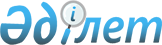 2015 - 2017 жылдарға арналған аудандық бюджет туралы
					
			Күшін жойған
			
			
		
					Атырау облысы Махамбет аудандық мәслихатының 2014 жылғы 26 желтоқсандағы № 246 шешімі. Атырау облысының Әділет департаментінде 2015 жылғы 14 қаңтарда № 3079 болып тіркелді. Күші жойылды - Атырау облысы Махамбет аудандық мәслихатының 2016 жылғы 13 қаңтардағы № 358 шешімімен      Ескерту. Күші жойылды Атырау облысы Махамбет аудандық мәслихатының 13.01.2016 № 358 шешімімен (қабылданған күннен бастап қолданысқа енгізіледі).

      РҚАО ескертпесі.

      Құжаттың мәтінінде түпнұсқаның пунктуациясы мен орфографиясы сақталған.

      Қазақстан Республикасының 2008 жылғы 4 желтоқсандағы Бюджет кодексінің 9-бабының 2-тармағына, "Қазақстан Республикасындағы жергілікті мемлекеттік басқару және өзін-өзі басқару туралы" Қазақстан Республикасының 2001 жылғы 23 қаңтардағы Заңының 6-бабына сәйкес, аудандық әкімдігі ұсынған Махамбет ауданының 2015-2017 жылдарға арналған аудандық бюджетін қарап, аудандық мәслихат ШЕШІМ ҚАБЫЛДАДЫ:

      1. 2015-2017 жылдарға арналған аудандық бюджет тиісінше 1, 2 және 3-қосымшаларға сәйкес, оның ішінде 2015 жылға мынадай көлемде бекітілсін:

      1) кірістер – 5 598 318 мың теңге, оның ішінде:

      салықтық түсімдер – 2 171 295 мың теңге;

      салықтық емес түсімдер – 5 658 мың теңге;

      негізгі капиталды сатудан

      түсетін түсімдер - 4 941 мың теңге;

      трансферттердің түсімдері - 3 416 424 мың теңге;

      2) шығындар – 5 637 553 мың теңге;

      3) таза бюджеттік кредиттеу – 8 179 мың теңге, оның ішінде:

      бюджеттік кредиттер – 14 865 мың теңге;

      бюджеттік кредиттерді өтеу – 6 686 мың теңге;

      4) қаржы активтерімен жасалатын операциялар бойынша сальдо – 0 мың теңге, оның ішінде:

      қаржы активтерін сатып алу – 0 мың теңге;

      мемлекеттің қаржы активтерін 

      сатудан түсетін түсімдер – 0 мың теңге;

      5) бюджет тапшылығы (профициті) – -47 414 мың теңге;

      6) бюджет тапшылығын қаржыландыру (профицитін пайдалану) – 47 414 мың теңге, оның ішінде:

      қарыздар түсімі – 14 865 мың теңге;

      қарыздарды өтеу – 6 686 мың теңге;

      бюджет қаражатының пайдаланылатын қалдықтары – 39 235 мың теңге.

      Ескерту: 1-тармаққа өзгерістер енгізілді - Атырау облысы Махамбет аудандық мәслихатының 27.03.2015 № 268; 24.06.2015 № 293; 18.09.2015 № 315; 20.11.2015 № 327 шешімдерімен (01.01.2015 бастап қолданысқа енгізіледі).

       2. 2015 жылға арналған аудандық бюджетте облыстық бюджеттен – 2 732 318 мың теңге сомасында нысаналы трансферт көзделгені ескерілсін, оның ішінде:

      мемлекеттік атаулы әлеуметтік көмек төлеуге – 200 мың теңге;

      18 жасқа дейінгі балаларға мемлекеттік жәрдемақылар төлеуге – 1 533 мың теңге;

      Ұлы Отан соғысындағы Жеңістің жетпіс жылдығына арналған іс-шараларды өткізуге - 8 527 мың теңге;

      Ұлы Отан соғысындағы Жеңістің жетпіс жылдығына орай Ұлы Отан соғысының қатысушылары мен мүгедектеріне материалдық көмек көрсетуге – 600 мың теңге;

      Ұлы Отан соғысы жылдарында тылдағы қажырлы еңбегі және мінсіз әскери қызметі үшін бұрынғы Кеңестік Социалистік Республикалар Одағының ордендерімен және медальдарымен марапатталған адамдарға материалдық көмекке – 140 мың теңге;

      Ұлы Отан соғысының қатысушылары мен мүгедектеріне, Ұлы Отан соғысында қаза тапқан жауынгерлердің жесірлеріне және Ауғаныстандағы ұрыс қимылдарға қатысушыларға, қаза тапқандардың отбасыларына коммуналдық шығындарын өтеуге – 1 910 мың теңге;

      халықты әлеуметтік қорғауға және оған көмек көрсетуге – 4 630 мың теңге;

      мектепке дейінгі білім беру ұйымдарында мемлекеттік білім беру тапсырысын іске асыруға – 199 005 мың теңге;

      үш деңгейлі жүйе бойынша біліктілікті арттырудан өткен мұғалімдерге төленетін еңбекақыны көтеруге – 43 474 мың теңге;

      аз қамтылған отбасылардың оқушы балаларын және 1 мен 4 сыныптардағы балаларды ыстық тамақпен қамтамасыз етуге – 57 540 мың теңге;

      мемлекеттік мекемелердің мемлекеттік қызметшілер болып табылмайтын жұмыскерлеріне, сондай-ақ жергілікті бюджеттерден қаржыландырылатын мемлекеттік қазыналық кәсіпорындар жұмыскерлерінің лауазымдық айлықақыларына ерекше еңбек жағдайлары үшін ай сайынғы үстемеақы төлеуге - 129 606 мың теңге;

      білім беру мекемелерінің ағымдағы шығындарына – 13 255 мың теңге;

      білім беру ұйымдарын материалдық-техникалық жабдыктауға – 23 289 мың теңге;

      балалар–жасөспірімдер дене шынықтыру даярлық клубы мемлекеттік мекемесін ұстауға – 11 784 мың теңге;

      патронат тәрбиешілерге берілген баланы (балаларды) асырап бағуға – 888 мың теңге;

      "Жұмыспен қамту 2020 жол картасы" бағдарламасы шеңберінде ауылдық елді мекендерді дамытуға, оның ішінде тұрғын үй-коммуналдық шаруашылық, инженерлік-көліктік инфрақұрылым объектілерін, әлеуметтік-мәдени объектілерді жөндеуге және елді мекендерді абаттандыруға – 3 794 мың теңге;

      мәдениет ұйымдарын ағымдағы ұстауға – 4 782 мың теңге;

      мәдениет нысандарын күрделі жөндеуге – 30 304 мың теңге;

      азаматтардың жекелеген санаттарын тұрғын үймен қамтамасыз етуге – 18 000 мың теңге;

      жазғы демалыс саябағына стела орнатуға – 10 000 мың теңге;

      ауылдық елді мекендердегі қатты тұрмыстық қалдықтарды төгетін орындарды қоршауға – 22 123 мың теңге;

      тұрғын үй-коммуналдық шаруашылыққа арнаулы техникалар және жабдықтар сатып алуға – 98 898 мың теңге;

      автокөлік жолдарын күрделі жөндеуге – 732 586 мың теңге;

       елді мекендердің кірме және ішкі жолдарын қайта жаңғыртуға – 403 831 мың теңге;

       жазғы саябақты қайта жаңартуға – 32 345 мың теңге;

      ауылдық елді мекендерді сумен жабдықтау және су бұру жүйелерін дамытуға – 657 122 мың теңге;

      Махамбет ауданының су бұрғыш каналы үшін 2 шлюз құрылысына – 0 мың теңге;

      азаматтық хал актілерін тіркеу бөлімдерінің штат санын ұстауға - 1 165 мың теңге;

      агроөнеркәсіптіқ кешеннің жергілікті атқарушы органдарының бөлімшелерін ұстауға - 4 265 мың теңге;

      жалпы білім беру ұйымдары үшін оқулықтар мен оқу-әдістемелік кешендерді сатып алуға және жеткізуге - 16 444 мың теңге;

      балалар мен жасөспірімдердің психикалық денсаулығын зерттеу және халыққа психологиялық-медициналық-педагогикалық консультациялық көмек көрсетуге - 7 587 мың теңге;

      "e-Iearning" электрондық оқыту жүйесіне – 9 287 мың теңге;

      әскерге шақыру комиссиясынан өту кезеңінде азаматтарға консультациялық-диагностикалық қызметтер көрсетуге арналған шығындар мен медициналық қызметкерлердің еңбек ақы қорына – 3 481 мың теңге;

      бруцеллезбен ауыратын санитариялық союға бағытталған ауыл шаруашылығы малдардың (ірі қара және ұсақ малдың) құнын (50%-ға дейін) өтеуге – 0 мың теңге;

      Алмалы ауылдық округі әкімі аппаратының әкімшілік ғимаратының құрылысын аяқтауға - 2 928 мың теңге;

      су бұрғыш каналы үшін 2 шлюз құрылысының жобалау-сметалық құжаттамасын жасақтауға – 400 мың теңге;

      Махамбет ауылындағы 3 қабатты 60 пәтерлік тұрғын үй құрылысының жобалау-сметалық құжаттамасын жасақтауға – 600 мың теңге;

      инженерлік-коммуникациялық инфрақұрылымды дамытуға – 60 298 мың теңге;

      абаттандыру нысандарын дамытуға – 20 502 мың теңге;

      жастар тәжірибесін, әлеуметтік жұмыс орнын және кадрларды қайта даярлауды ұйымдастыруға - 5 983 мың теңге;

      аудандық білім беру бөлімінің оқушыларының жазғы демалысын ұйымдастыруға – 3 675 мың теңге;

      білім беру нысандарын күрделі жөндеуге - 85 537 мың теңге.

      Ескерту: 2-тармаққа өзгерістер енгізілді - Атырау облысы Махамбет аудандық мәслихатының 27.03.2015 № 268; 24.06.2015 № 293; 18.09.2015 № 315; 20.11.2015 № 327 шешімдерімен (01.01.2015 бастап қолданысқа енгізіледі).

       3. 2015 жылға арналған аудандық бюджетте облыстық бюджеттен мамандарды әлеуметтік қолдау шараларын іске асыру үшін – 14 865 мың теңге бюджеттік кредит көзделгені ескерілсін.

      4. 2015 жылға арналған аудандық бюджеттің құрамында әрбір ауылдық округтер әкімдері аппараттарының бюджеттік бағдарламаларын қаржыландыру мөлшері 4-қосымшаға сәйкес бекітілсін.

      5. Жергілікті атқарушы органының 2015 жылға арналған резерві – 3 500 мың теңге мөлшерінде бекітілсін.

      Ескерту: 5-тармаққа өзгерістер енгізілді - Атырау облысы Махамбет аудандық мәслихатының 24.06.2015 № 293; 18.09.2015 № 315 шешімімен (01.01.2015 бастап қолданысқа енгізіледі).

       6. 2015 жылға арналған аудандық бюджеттің орындалу процессінде қысқартуға жатпайтын аудандық бюджеттің бағдарлама тізбесі 5-қосымшаға сәйкес бекітілсін.

      7. Осы шешімнің орындалысына бақылау жасау аудандық мәслихаттың экономика және бюджет мәселелері жөніндегі тұрақты комиссияның төрайымына (Ш. Торбаева) жүктелсін.

      8. Осы шешім 2015 жылғы 1 қаңтардан бастап қолданысқа енгізіледі.

 2015 жылға арналған аудандық бюджет      Ескерту: 1-қосымша жаңа редакцияда - Атырау облысы Махамбет аудандық мәслихатының 20.11.2015 № 327 шешімімен (01.01.2015 бастап қолданысқа енгізіледі).

 2016 жылға арналған аудандық бюджет 2017 жылға арналған аудандық бюджет Ауылдық округтер әкімдері аппараттарының бюджеттік бағдарламаларын қаржыландыру мөлшері      Ескерту: 4-қосымша жаңа редакцияда - Атырау облысы Махамбет аудандық мәслихатының 20.11.2015 № 327 шешімімен (01.01.2015 бастап қолданысқа енгізіледі).

       (мың теңге)

      кестенің жалғасы

 2015 жылға арналған аудандық бюджетті атқару процесінде секвестрлеуге жатпайтын бюджеттік бағдарламалар тізбегі Ауылдық округтер бойынша жергілікті өзін-өзі басқару органдарына берілетін трансферттердің бөлінісі      Ескерту: Шешім 4-қосымшамен толықтырылды - Атырау облысы Махамбет аудандық мәслихатының 20.11.2015 № 327 шешімімен (01.01.2015 бастап қолданысқа енгізіледі).


					© 2012. Қазақстан Республикасы Әділет министрлігінің «Қазақстан Республикасының Заңнама және құқықтық ақпарат институты» ШЖҚ РМК
				Аудандық мәслихаттың кезекті

29-сессиясының төрағасы

А. Есқариев

Аудандық мәслихаттың хатшысы

А. Құрманбаев

Махамбет аудандық мәслихаттың 2014 жылғы 26 желтоқсандағы кезекті 29-сессиясының № 246 шешіміне 1 қосымшаСанаты

Санаты

Санаты

Санаты

Санаты

Сомасы мың теңге

Сыныбы

Сыныбы

Сыныбы

Сыныбы

Сомасы мың теңге

Ішкі сыныбы

Ішкі сыныбы

Ішкі сыныбы

Сомасы мың теңге

А т а у ы

I. Кірістер

5598318

1

Салықтық түсімдер

2171295

01

Табыс салығы

510259

2

2

Жеке табыс салығы

510259

03

Әлеуметтік салық

306144

1

1

Әлеуметтік салық

306144

04

Меншікке салынатын салықтар

1333039

1

1

Мүлікке салынатын салықтар

1284151

3

3

Жер салығы

14394

4

4

Көлік құралдарына салынатын салық

34195

5

5

Бірыңғай жер салығы

299

05

Тауарларға, жұмыстарға және қызметтерге салынатын ішкі салықтар

17188

2

2

Акциздер

1470

3

3

Табиғи және басқа да ресурстарды пайдаланғаны үшін түсетін түсімдер

1880

4

4

Кәсіпкерлік және кәсіби қызметті жүргізгені үшін алынатын алымдар

13738

5

5

Ойын бизнесіне салық

100

08

Заңдық мәнді іс-әрекеттерді жасағаны және (немесе) оған уәкілеттігі бар мемлекеттік органдар немесе лауазымды адамдар құжаттар бергені үшін алынатын міндетті төлемдер

4665

1

1

Мемлекеттік баж

4665

2

Салықтық емес түсімдер

5658

01

Мемлекеттік меншіктен түсетін кірістер

4077

5

5

Мемлекет меншігіндегі мүлікті жалға беруден түсетін кірістер

4077

9

9

Мемлекет меншігінен түсетін басқа да кірістер

02

Мемлекеттік бюджеттен қаржыландырылатын мемлекеттік мекемелердің тауарларды (жұмыстарды, қызметтерді) өткізуінен түсетін түсімдер

29

1

1

Мемлекеттік бюджеттен қаржыландырылатын мемлекеттік мекемелердің тауарларды (жұмыстарды, қызметтерді) өткізуінен түсетін түсімдер

29

03

Мемлекеттік бюджеттен қаржыландырылатын мемлекеттік мекемелер ұйымдастыратын мемлекеттік сатып алуды өткізуден түсетін ақшаның салымы

206

1

1

Мемлекеттік бюджеттен қаржыландырылатын мемлекеттік мекемелер ұйымдастыратын мемлекеттік сатып алуды өткізуден түсетін ақшаның салымы

206

04

Мемлекеттік бюджеттен қаржыландырылатын, сондай-ақ Қазақстан Республикасы Ұлттық Банкінің бюджетінен (шығыстар сметасынан) ұсталатын және қаржыландырылатын мемлекеттік мекемелер салатын айыппұлдар, өсімпұлдар, санкциялар, өндіріп алулар

471

1

1

Мұнай секторы ұйымдарынан түсетін түсімдерді қоспағанда, мемлекеттік бюджеттен қаржыландырылатын, сондай-ақ Қазақстан Республикасы Ұлттық Банкінің бюджетінен (шығыстар сметасынан) ұсталатын және қаржыландырылатын мемлекеттік мекемелер салатын айыппұлдар, өсімпұлдар, санкциялар, өндіріп алулар

471

06

Басқа да салықтық емес түсімдер

875

1

1

Басқа да салықтық емес түсімдер

875

3

Негізгі капиталды сатудан түсетін түсімдер

4941

01

Мемлекеттік мекемелерге бекітілген мемлекеттік мүлікті сату

1812

1

1

Мемлекеттік мекемелерге бекітілген мемлекеттік мүлікті сату

1812

03

Жерді және материалдық емес активтерді сату

3129

1

1

Жерді сату

3129

4

Трансферттер түсімдері

3416424

02

Мемлекеттік басқарудың жоғары тұрған органдарынан түсетін трансферттер

3416424

2

2

Облыстық бюджеттен түсетін трансферттер

3416424

Функционалдық топ

Функционалдық топ

Функционалдық топ

Функционалдық топ

Функционалдық топ

Сомасы мың теңге

Әкімші

Әкімші

Әкімші

Әкімші

Сомасы мың теңге

Бағдарлама

Бағдарлама

Бағдарлама

Сомасы мың теңге

А т а у ы

А т а у ы

II. Шығындар

II. Шығындар

5637553

01

Жалпы сипаттағы мемлекеттік қызметтер

Жалпы сипаттағы мемлекеттік қызметтер

311622

112

Аудан (облыстық маңызы бар қала) мәслихатының аппараты

Аудан (облыстық маңызы бар қала) мәслихатының аппараты

14207

001

Аудан (облыстық маңызы бар қала) мәслихатының қызметін қамтамасыз ету жөніндегі қызметтер

Аудан (облыстық маңызы бар қала) мәслихатының қызметін қамтамасыз ету жөніндегі қызметтер

14207

003

Мемлекеттік органның күрделі шығыстары

Мемлекеттік органның күрделі шығыстары

122

Аудан (облыстық маңызы бар қала) әкімінің аппараты

Аудан (облыстық маңызы бар қала) әкімінің аппараты

58264

001

Аудан (облыстық маңызы бар қала) әкімінің қызметін қамтамасыз ету жөніндегі қызметтер

Аудан (облыстық маңызы бар қала) әкімінің қызметін қамтамасыз ету жөніндегі қызметтер

57298

003

Мемлекеттік органның күрделі шығыстары

Мемлекеттік органның күрделі шығыстары

966

123

Қаладағы аудан, аудандық маңызы бар қала, кент, ауыл, ауылдық округ әкімінің аппараты

Қаладағы аудан, аудандық маңызы бар қала, кент, ауыл, ауылдық округ әкімінің аппараты

163762

001

Қаладағы аудан, аудандық маңызы бар қаланың, кент, ауыл, ауылдық округ әкімінің қызметін қамтамасыз ету жөніндегі қызметтер

Қаладағы аудан, аудандық маңызы бар қаланың, кент, ауыл, ауылдық округ әкімінің қызметін қамтамасыз ету жөніндегі қызметтер

152943

022

Мемлекеттік органның күрделі шығыстары

Мемлекеттік органның күрделі шығыстары

1583

032

Ведомстволық бағыныстағы мемлекеттік мекемелерінің және ұйымдарының күрделі шығыстары

Ведомстволық бағыныстағы мемлекеттік мекемелерінің және ұйымдарының күрделі шығыстары

9236

459

Ауданның (облыстық маңызы бар қаланың) экономика және қаржы бөлімі

Ауданның (облыстық маңызы бар қаланың) экономика және қаржы бөлімі

1581

003

Салық салу мақсатында мүлікті бағалауды жүргізу

Салық салу мақсатында мүлікті бағалауды жүргізу

715

010

Жекешелендіру, коммуналдық меншікті басқару, жекешелендіруден кейінгі қызмет және осыған байланысты дауларды реттеу

Жекешелендіру, коммуналдық меншікті басқару, жекешелендіруден кейінгі қызмет және осыған байланысты дауларды реттеу

866

028

Коммуналдық меншікке мүлікті сатып алу

Коммуналдық меншікке мүлікті сатып алу

458

Ауданның (облыстық маңызы бар қаланың) тұрғын үй-коммуналдық шаруашылығы, жолаушылар көлігі және автомобиль жолдары бөлімі

Ауданның (облыстық маңызы бар қаланың) тұрғын үй-коммуналдық шаруашылығы, жолаушылар көлігі және автомобиль жолдары бөлімі

10267

001

Жергілікті деңгейде тұрғын үй-коммуналдық шаруашылығы, жолаушылар көлігі және автомобиль жолдары саласындағы мемлекеттік саясатты іске асыру жөніндегі қызметтер

Жергілікті деңгейде тұрғын үй-коммуналдық шаруашылығы, жолаушылар көлігі және автомобиль жолдары саласындағы мемлекеттік саясатты іске асыру жөніндегі қызметтер

10077

013

Мемлекеттік органның күрделі шығыстары

Мемлекеттік органның күрделі шығыстары

190

459

Ауданның (облыстық маңызы бар қаланың) экономика және қаржы бөлімі

Ауданның (облыстық маңызы бар қаланың) экономика және қаржы бөлімі

24754

001

Ауданның (облыстық маңызы бар қаланың) экономикалық саясаттың қалыптастыру мен дамыту, мемлекеттік жоспарлау, бюджеттік атқару және коммуналдық меншігін басқару саласындағы мемлекеттік саясатты іске асыру жөніндегі қызметтер

Ауданның (облыстық маңызы бар қаланың) экономикалық саясаттың қалыптастыру мен дамыту, мемлекеттік жоспарлау, бюджеттік атқару және коммуналдық меншігін басқару саласындағы мемлекеттік саясатты іске асыру жөніндегі қызметтер

23868

002

Ақпараттық жүйелер құру

Ақпараттық жүйелер құру

015

Мемлекеттік органның күрделі шығыстары

Мемлекеттік органның күрделі шығыстары

886

471

Ауданның (облыстық маңызы бар қаланың) білім, дене шынықтыру және спорт бөлімі

Ауданның (облыстық маңызы бар қаланың) білім, дене шынықтыру және спорт бөлімі

14663

001

Жергілікті деңгейде білім, дене шынықтыру және спорт саласындағы мемлекеттік саясатты іске асыру жөніндегі қызметтер

Жергілікті деңгейде білім, дене шынықтыру және спорт саласындағы мемлекеттік саясатты іске асыру жөніндегі қызметтер

14663

018

Мемлекеттік органның күрделі шығыстары

Мемлекеттік органның күрделі шығыстары

472

Ауданның (облыстық маңызы бар қаланың) құрылыс, сәулет және қала құрылысы бөлімі

Ауданның (облыстық маңызы бар қаланың) құрылыс, сәулет және қала құрылысы бөлімі

2928

040

Мемлекеттік органдардың объектілерін дамыту

Мемлекеттік органдардың объектілерін дамыту

2928

801

Ауданның (облыстық маңызы бар қаланың) жұмыспен қамту, әлеуметтік бағдарламалар және азаматтық хал актілерін тіркеу бөлімі

Ауданның (облыстық маңызы бар қаланың) жұмыспен қамту, әлеуметтік бағдарламалар және азаматтық хал актілерін тіркеу бөлімі

21196

001

Жергілікті деңгейде жұмыспен қамту, әлеуметтік бағдарламалар және азаматтық хал актілерін тіркеу саласындағы мемлекеттік саясатты іске асыру жөніндегі қызметтер

Жергілікті деңгейде жұмыспен қамту, әлеуметтік бағдарламалар және азаматтық хал актілерін тіркеу саласындағы мемлекеттік саясатты іске асыру жөніндегі қызметтер

20896

003

Мемлекеттік органның күрделі шығыстары

Мемлекеттік органның күрделі шығыстары

300

02

Қорғаныс

Қорғаныс

6016

122

Аудан (облыстық маңызы бар қала) әкімінің аппараты

Аудан (облыстық маңызы бар қала) әкімінің аппараты

6016

005

Жалпыға бірдей әскери міндетті атқару шеңберіндегі іс-шаралар

Жалпыға бірдей әскери міндетті атқару шеңберіндегі іс-шаралар

6016

122

Аудан (облыстық маңызы бар қала) әкімінің аппараты

Аудан (облыстық маңызы бар қала) әкімінің аппараты

006

Аудан (облыстық маңызы бар қала) ауқымындағы төтенше жағдайлардың алдын алу және оларды жою

Аудан (облыстық маңызы бар қала) ауқымындағы төтенше жағдайлардың алдын алу және оларды жою

03

Қоғамдық тәртіп, қауіпсіздік, құқықтық, сот, қылмыстық-атқару қызметі

Қоғамдық тәртіп, қауіпсіздік, құқықтық, сот, қылмыстық-атқару қызметі

1455

458

Ауданның (облыстық маңызы бар қаланың) тұрғын үй-коммуналдық шаруашылығы, жолаушылар көлігі және автомобиль жолдары бөлімі

Ауданның (облыстық маңызы бар қаланың) тұрғын үй-коммуналдық шаруашылығы, жолаушылар көлігі және автомобиль жолдары бөлімі

1455

021

Елдi мекендерде жол қозғалысы қауiпсiздiгін қамтамасыз ету

Елдi мекендерде жол қозғалысы қауiпсiздiгін қамтамасыз ету

1455

04

Білім беру

Білім беру

2168335

123

Қаладағы аудан, аудандық маңызы бар қала, кент, ауыл, ауылдық округ әкімінің аппараты

Қаладағы аудан, аудандық маңызы бар қала, кент, ауыл, ауылдық округ әкімінің аппараты

494611

004

Мектепке дейінгі тәрбие мен оқыту ұйымдарының қызметін қамтамасыз ету

Мектепке дейінгі тәрбие мен оқыту ұйымдарының қызметін қамтамасыз ету

326663

041

Мектепке дейінгі білім беру ұйымдарында мемлекеттік білім беру тапсырысын іске асыруға

Мектепке дейінгі білім беру ұйымдарында мемлекеттік білім беру тапсырысын іске асыруға

167948

471

Ауданның (облыстық маңызы бар қаланың) білім, дене шынықтыру және спорт бөлімі

Ауданның (облыстық маңызы бар қаланың) білім, дене шынықтыру және спорт бөлімі

31057

040

Мектепке дейінгі білім беру ұйымдарында мемлекеттік білім беру тапсырысын іске асыруға

Мектепке дейінгі білім беру ұйымдарында мемлекеттік білім беру тапсырысын іске асыруға

31057

123

Қаладағы аудан, аудандық маңызы бар қала, кент, ауыл, ауылдық округ әкімінің аппараты

Қаладағы аудан, аудандық маңызы бар қала, кент, ауыл, ауылдық округ әкімінің аппараты

005

Ауылдық жерлерде балаларды мектепке дейін тегін алып баруды және кері алып келуді ұйымдастыру

Ауылдық жерлерде балаларды мектепке дейін тегін алып баруды және кері алып келуді ұйымдастыру

471

Ауданның (облыстық маңызы бар қаланың) білім, дене шынықтыру және спорт бөлімі

Ауданның (облыстық маңызы бар қаланың) білім, дене шынықтыру және спорт бөлімі

1642667

004

Жалпы білім беру

Жалпы білім беру

1449247

005

Балалар мен жасөспірімдерге қосымша білім беру

Балалар мен жасөспірімдерге қосымша білім беру

46090

008

Ауданның (облыстық маңызы бар қаланың) мемлекеттік білім беру мекемелерінде білім беру жүйесін ақпараттандыру

Ауданның (облыстық маңызы бар қаланың) мемлекеттік білім беру мекемелерінде білім беру жүйесін ақпараттандыру

1513

009

Ауданның (облыстық маңызы бар қаланың) мемлекеттік білім беру мекемелер үшін оқулықтар мен оқу-әдістемелік кешендерді сатып алу және жеткізу

Ауданның (облыстық маңызы бар қаланың) мемлекеттік білім беру мекемелер үшін оқулықтар мен оқу-әдістемелік кешендерді сатып алу және жеткізу

34324

010

Аудандық (қалалық) ауқымдағы мектеп олимпиадаларын және мектептен тыс іс–шараларды өткізу

Аудандық (қалалық) ауқымдағы мектеп олимпиадаларын және мектептен тыс іс–шараларды өткізу

1151

020

Жетім баланы (жетім балаларды) және ата-аналарының қамқорынсыз қалған баланы (балаларды) күтіп-ұстауға асыраушыларына ай сайынғы ақшалай қаражат төлемдері

Жетім баланы (жетім балаларды) және ата-аналарының қамқорынсыз қалған баланы (балаларды) күтіп-ұстауға асыраушыларына ай сайынғы ақшалай қаражат төлемдері

7703

027

Жетім баланы (жетім балаларды) және ата-анасының қамқорлығынсыз қалған баланы (балаларды) асырап алғаны үшін Қазақстан азаматтарына біржолғы ақша қаражатын төлеуге арналған төлемдер

Жетім баланы (жетім балаларды) және ата-анасының қамқорлығынсыз қалған баланы (балаларды) асырап алғаны үшін Қазақстан азаматтарына біржолғы ақша қаражатын төлеуге арналған төлемдер

150

029

Балалар мен жасөспірімдердің психикалық денсаулығын зерттеу және халыққа психологиялық–медициналық-педагогикалық консультациялық көмек көрсету

Балалар мен жасөспірімдердің психикалық денсаулығын зерттеу және халыққа психологиялық–медициналық-педагогикалық консультациялық көмек көрсету

8731

067

Ведомстволық бағыныстағы мемлекеттік мекемелерінің және ұйымдарының күрделі шығыстары

Ведомстволық бағыныстағы мемлекеттік мекемелерінің және ұйымдарының күрделі шығыстары

93758

472

Ауданның (облыстық маңызы бар қаланың) құрылыс, сәулет және қала құрылысы бөлімі

Ауданның (облыстық маңызы бар қаланың) құрылыс, сәулет және қала құрылысы бөлімі

037

Білім беру объектілерін салу және реконструкциялау

Білім беру объектілерін салу және реконструкциялау

05

Денсаулық сақтау

Денсаулық сақтау

123

Қаладағы аудан, аудандық маңызы бар қала, кент, ауыл, ауылдық округ әкімінің аппараты

Қаладағы аудан, аудандық маңызы бар қала, кент, ауыл, ауылдық округ әкімінің аппараты

002

Шұғыл жағдайларда сырқаты ауыр адамдарды дәрігерлік көмек көрсететін ең жақын денсаулық сақтау ұйымына жеткізуді ұйымдастыру

Шұғыл жағдайларда сырқаты ауыр адамдарды дәрігерлік көмек көрсететін ең жақын денсаулық сақтау ұйымына жеткізуді ұйымдастыру

06

Әлеуметтік көмек және әлеуметтік қамсыздандыру

Әлеуметтік көмек және әлеуметтік қамсыздандыру

120423

471

Ауданның (облыстық маңызы бар қаланың) білім, дене шынықтыру және спорт бөлімі

Ауданның (облыстық маңызы бар қаланың) білім, дене шынықтыру және спорт бөлімі

888

030

Патронат тәрбиешілерге берілген баланы (балаларды) асырап бағу

Патронат тәрбиешілерге берілген баланы (балаларды) асырап бағу

888

123

Қаладағы аудан, аудандық маңызы бар қала, кент, ауыл, ауылдық округ әкімінің аппараты

Қаладағы аудан, аудандық маңызы бар қала, кент, ауыл, ауылдық округ әкімінің аппараты

21987

003

Мұқтаж азаматтарға үйінде әлеуметтік көмек көрсету

Мұқтаж азаматтарға үйінде әлеуметтік көмек көрсету

21987

801

Ауданның (облыстық маңызы бар қаланың) жұмыспен қамту, әлеуметтік бағдарламалар және азаматтық хал актілерін тіркеу бөлімі

Ауданның (облыстық маңызы бар қаланың) жұмыспен қамту, әлеуметтік бағдарламалар және азаматтық хал актілерін тіркеу бөлімі

95428

004

Жұмыспен қамту бағдарламасы

Жұмыспен қамту бағдарламасы

35725

006

Ауылдық жерлерде тұратын денсаулық сақтау, білім беру, әлеуметтік қамтамасыз ету, мәдениет, спорт және ветеринария мамандарына отын сатып алуға Қазақстан Республикасының заңнамасына сәйкес әлеуметтік көмек көрсету

Ауылдық жерлерде тұратын денсаулық сақтау, білім беру, әлеуметтік қамтамасыз ету, мәдениет, спорт және ветеринария мамандарына отын сатып алуға Қазақстан Республикасының заңнамасына сәйкес әлеуметтік көмек көрсету

5500

007

Тұрғын үйге көмек көрсету

Тұрғын үйге көмек көрсету

0

009

Үйден тәрбиеленіп оқытылатын мүгедек балаларды материалдық қамтамасыз ету

Үйден тәрбиеленіп оқытылатын мүгедек балаларды материалдық қамтамасыз ету

983

010

Мемлекеттік атаулы әлеуметтік көмек

Мемлекеттік атаулы әлеуметтік көмек

1318

011

Жергілікті өкілетті органдардың шешімі бойынша мұқтаж азаматтардың жекелеген топтарына әлеуметтік көмек

Жергілікті өкілетті органдардың шешімі бойынша мұқтаж азаматтардың жекелеген топтарына әлеуметтік көмек

14073

016

18 жасқа дейінгі балаларға мемлекеттік жәрдемақылар

18 жасқа дейінгі балаларға мемлекеттік жәрдемақылар

14625

017

Мүгедектерді оңалту жеке бағдарламасына сәйкес, мұқтаж мүгедектерді міндетті гигиеналық құралдармен және ымдау тілі мамандарының қызмет көрсетуін, жеке көмекшілермен қамтамасыз ету

Мүгедектерді оңалту жеке бағдарламасына сәйкес, мұқтаж мүгедектерді міндетті гигиеналық құралдармен және ымдау тілі мамандарының қызмет көрсетуін, жеке көмекшілермен қамтамасыз ету

14386

023

Жұмыспен қамту орталықтарының қызметін қамтамасыз ету

Жұмыспен қамту орталықтарының қызметін қамтамасыз ету

052

Ұлы Отан соғысындағы Жеңістің жетпіс жылдығына арналған іс-шараларды өткізу

Ұлы Отан соғысындағы Жеңістің жетпіс жылдығына арналған іс-шараларды өткізу

8527

018

Жәрдемақыларды және басқа да әлеуметтік төлемдерді есептеу, төлеу мен жеткізу бойынша қызметтерге ақы төлеу

Жәрдемақыларды және басқа да әлеуметтік төлемдерді есептеу, төлеу мен жеткізу бойынша қызметтерге ақы төлеу

291

458

Ауданның (облыстық маңызы бар қаланың) тұрғын үй-коммуналдық шаруашылығы, жолаушылар көлігі және автомобиль жолдары бөлімі

Ауданның (облыстық маңызы бар қаланың) тұрғын үй-коммуналдық шаруашылығы, жолаушылар көлігі және автомобиль жолдары бөлімі

2120

050

Мүгедектердің құқықтарын қамтамасыз ету және өмір сүру сапасын жақсарту жөніндегі іс-шаралар жоспарын іске асыру

Мүгедектердің құқықтарын қамтамасыз ету және өмір сүру сапасын жақсарту жөніндегі іс-шаралар жоспарын іске асыру

2120

07

Тұрғын үй – коммуналдық шаруашылық

Тұрғын үй – коммуналдық шаруашылық

1381618

123

Қаладағы аудан, аудандық маңызы бар қала, кент, ауыл, ауылдық округ әкімінің аппараты

Қаладағы аудан, аудандық маңызы бар қала, кент, ауыл, ауылдық округ әкімінің аппараты

5304

007

Аудандық маңызы бар қаланың, кенттің, ауылдың, ауылдық округтің мемлекеттік тұрғын үй қорының сақталуын ұйымдастыру

Аудандық маңызы бар қаланың, кенттің, ауылдың, ауылдық округтің мемлекеттік тұрғын үй қорының сақталуын ұйымдастыру

1510

027

Жұмыспен қамту 2020 жол картасы бойынша қалаларды және ауылдық елді мекендерді дамыту шеңберінде объектілерді жөндеу және абаттандыру

Жұмыспен қамту 2020 жол картасы бойынша қалаларды және ауылдық елді мекендерді дамыту шеңберінде объектілерді жөндеу және абаттандыру

3794

458

Ауданның (облыстық маңызы бар қаланың) тұрғын үй-коммуналдық шаруашылығы, жолаушылар көлігі және автомобиль жолдары бөлімі

Ауданның (облыстық маңызы бар қаланың) тұрғын үй-коммуналдық шаруашылығы, жолаушылар көлігі және автомобиль жолдары бөлімі

25200

004

Азаматтардың жекеленген санаттарын тұрғын үймен қамтамасыз ету

Азаматтардың жекеленген санаттарын тұрғын үймен қамтамасыз ету

25200

005

Авариялық және ескі тұрғын үйлерді бұзу

Авариялық және ескі тұрғын үйлерді бұзу

031

Кондоминиум объектісіне техникалық паспорттар дайындау

Кондоминиум объектісіне техникалық паспорттар дайындау

041

Жұмыспен қамту 2020 жол картасы бойынша қалаларды және ауылдық елді мекендерді дамыту шеңберінде объектілерді жөндеу және абаттандыру

Жұмыспен қамту 2020 жол картасы бойынша қалаларды және ауылдық елді мекендерді дамыту шеңберінде объектілерді жөндеу және абаттандыру

471

Ауданның (облыстық маңызы бар қаланың) білім, дене шынықтыру және спорт бөлімі

Ауданның (облыстық маңызы бар қаланың) білім, дене шынықтыру және спорт бөлімі

026

Жұмыспен қамту 2020 жол картасы бойынша қалаларды және ауылдық елді мекендерді дамыту шеңберінде объектілерді жөндеу

Жұмыспен қамту 2020 жол картасы бойынша қалаларды және ауылдық елді мекендерді дамыту шеңберінде объектілерді жөндеу

472

Ауданның (облыстық маңызы бар қаланың) құрылыс, сәулет және қала құрылысы бөлімі

Ауданның (облыстық маңызы бар қаланың) құрылыс, сәулет және қала құрылысы бөлімі

68171

003

Коммуналдық тұрғын үй қорының тұрғын үйін жобалау және (немесе) салу, реконструкциялау

Коммуналдық тұрғын үй қорының тұрғын үйін жобалау және (немесе) салу, реконструкциялау

600

004

Инженерлік-коммуникациялық инфрақұрылымды жобалау, дамыту және (немесе) жайластыру

Инженерлік-коммуникациялық инфрақұрылымды жобалау, дамыту және (немесе) жайластыру

67571

072

Жұмыспен қамту 2020 жол картасы шеңберінде қызметтік тұрғын үй салуға, инженерлік-коммуникациялық инфрақұрылымды дамытуға және жастарға арналған жатақханаларды салуға, салып бітіруге берілетін нысаналы даму трансферттері

Жұмыспен қамту 2020 жол картасы шеңберінде қызметтік тұрғын үй салуға, инженерлік-коммуникациялық инфрақұрылымды дамытуға және жастарға арналған жатақханаларды салуға, салып бітіруге берілетін нысаналы даму трансферттері

074

Жұмыспен қамту 2020 жол картасының екінші бағыты шеңберінде жетіспейтін инженерлік-коммуникациялық инфрақұрылымды дамыту және/немесе салу

Жұмыспен қамту 2020 жол картасының екінші бағыты шеңберінде жетіспейтін инженерлік-коммуникациялық инфрақұрылымды дамыту және/немесе салу

123

Қаладағы аудан, аудандық маңызы бар қала, кент, ауыл, ауылдық округ әкімінің аппараты

Қаладағы аудан, аудандық маңызы бар қала, кент, ауыл, ауылдық округ әкімінің аппараты

3895

014

Елді мекендерді сумен жабдықтауды ұйымдастыру

Елді мекендерді сумен жабдықтауды ұйымдастыру

3895

458

Ауданның (облыстық маңызы бар қаланың) тұрғын үй-коммуналдық шаруашылығы, жолаушылар көлігі және автомобиль жолдары бөлімі

Ауданның (облыстық маңызы бар қаланың) тұрғын үй-коммуналдық шаруашылығы, жолаушылар көлігі және автомобиль жолдары бөлімі

147416

012

Сумен жабдықтау және су бұру жүйесінің жұмыс істеуі

Сумен жабдықтау және су бұру жүйесінің жұмыс істеуі

138564

026

Ауданның (облыстық маңызы бар қаланың) коммуналдық меншігіндегі жылу жүйелерін қолдануды ұйымдастыру

Ауданның (облыстық маңызы бар қаланың) коммуналдық меншігіндегі жылу жүйелерін қолдануды ұйымдастыру

8852

027

Ауданның (облыстық маңызы бар қаланың) коммуналдық меншігіндегі газ жүйелерін қолдануды ұйымдастыру

Ауданның (облыстық маңызы бар қаланың) коммуналдық меншігіндегі газ жүйелерін қолдануды ұйымдастыру

028

Коммуналдық шаруашылығын дамыту

Коммуналдық шаруашылығын дамыту

029

Сумен жабдықтау және су бұру жүйелерін дамыту

Сумен жабдықтау және су бұру жүйелерін дамыту

472

Ауданның (облыстық маңызы бар қаланың) құрылыс, сәулет және қала құрылысы бөлімі

Ауданның (облыстық маңызы бар қаланың) құрылыс, сәулет және қала құрылысы бөлімі

983208

005

Коммуналдық шаруашылығын дамыту

Коммуналдық шаруашылығын дамыту

006

Сумен жабдықтау және су бұру жүйесін дамыту

Сумен жабдықтау және су бұру жүйесін дамыту

400

058

Елді мекендердегі сумен жабдықтау және су бұру жүйелерін дамыту

Елді мекендердегі сумен жабдықтау және су бұру жүйелерін дамыту

982808

123

Қаладағы аудан, аудандық маңызы бар қала, кент, ауыл, ауылдық округ әкімінің аппараты

Қаладағы аудан, аудандық маңызы бар қала, кент, ауыл, ауылдық округ әкімінің аппараты

94407

008

Елді мекендердегі көшелерді жарықтандыру

Елді мекендердегі көшелерді жарықтандыру

27667

009

Елді мекендердің санитариясын қамтамасыз ету

Елді мекендердің санитариясын қамтамасыз ету

42934

010

Жерлеу орындарын күтіп ұстау және туысы жоқ адамдарды жерлеу

Жерлеу орындарын күтіп ұстау және туысы жоқ адамдарды жерлеу

011

Елді мекендерді абаттандыру мен көгалдандыру

Елді мекендерді абаттандыру мен көгалдандыру

23806

472

Ауданның (облыстық маңызы бар қаланың) құрылыс, сәулет және қала құрылысы бөлімі

Ауданның (облыстық маңызы бар қаланың) құрылыс, сәулет және қала құрылысы бөлімі

54017

007

Қаланы және елді мекендерді абаттандыруды дамыту

Қаланы және елді мекендерді абаттандыруды дамыту

54017 

08

Мәдениет, спорт, туризм және ақпараттық кеңістік

Мәдениет, спорт, туризм және ақпараттық кеңістік

186843

123

Қаладағы аудан, аудандық маңызы бар қала, кент, ауыл, ауылдық округ әкімінің аппараты

Қаладағы аудан, аудандық маңызы бар қала, кент, ауыл, ауылдық округ әкімінің аппараты

84282

006

Жергілікті деңгейде мәдени–демалыс жұмыстарын қолдау

Жергілікті деңгейде мәдени–демалыс жұмыстарын қолдау

84282

472

Ауданның (облыстық маңызы бар қаланың) құрылыс, сәулет және қала құрылысы бөлімі

Ауданның (облыстық маңызы бар қаланың) құрылыс, сәулет және қала құрылысы бөлімі

011

Мәдениет объектілерін дамыту

Мәдениет объектілерін дамыту

478

Ауданның (облыстық маңызы бар қаланың) ішкі саясат, мәдениет және тілдерді дамыту бөлімі

Ауданның (облыстық маңызы бар қаланың) ішкі саясат, мәдениет және тілдерді дамыту бөлімі

7233

009

Мәдени-демалыс жұмысын қолдау

Мәдени-демалыс жұмысын қолдау

7233

011

Тарихи-мәдени мұра ескерткіштерін сақтауды және оларға қол жетімділікті қамтамасыз ету

Тарихи-мәдени мұра ескерткіштерін сақтауды және оларға қол жетімділікті қамтамасыз ету

123

Қаладағы аудан, аудандық маңызы бар қала, кент, ауыл, ауылдық округ әкімінің аппараты

Қаладағы аудан, аудандық маңызы бар қала, кент, ауыл, ауылдық округ әкімінің аппараты

028

Жергілікті деңгейде дене шынықтыру – сауықтыру және спорттық іс-шараларды іске асыру

Жергілікті деңгейде дене шынықтыру – сауықтыру және спорттық іс-шараларды іске асыру

471

Ауданның (облыстық маңызы бар қаланың) білім, дене шынықтыру және спорт бөлімі

Ауданның (облыстық маңызы бар қаланың) білім, дене шынықтыру және спорт бөлімі

7565

013

Ұлттық және бұқаралық спорт түрлерін дамыту

Ұлттық және бұқаралық спорт түрлерін дамыту

5000

014

Аудандық (облыстық маңызы бар қалалық) деңгейде спорттық жарыстар өткiзу

Аудандық (облыстық маңызы бар қалалық) деңгейде спорттық жарыстар өткiзу

870

015

Әртүрлі спорт түрлері бойынша аудан (облыстық маңызы бар қала) құрама командаларының мүшелерін дайындау және олардың облыстық спорт жарыстарына қатысуы

Әртүрлі спорт түрлері бойынша аудан (облыстық маңызы бар қала) құрама командаларының мүшелерін дайындау және олардың облыстық спорт жарыстарына қатысуы

1695

472

Ауданның (облыстық маңызы бар қаланың) құрылыс, сәулет және қала құрылысы бөлімі

Ауданның (облыстық маңызы бар қаланың) құрылыс, сәулет және қала құрылысы бөлімі

008

Спорт объектілерін дамыту

Спорт объектілерін дамыту

478

Ауданның (облыстық маңызы бар қаланың) ішкі саясат, мәдениет және тілдерді дамыту бөлімі

Ауданның (облыстық маңызы бар қаланың) ішкі саясат, мәдениет және тілдерді дамыту бөлімі

36716

005

Мемлекеттік ақпараттық саясат жүргізу жөніндегі қызметтер

Мемлекеттік ақпараттық саясат жүргізу жөніндегі қызметтер

2296

007

Аудандық (қалалық) кiтапханалардың жұмыс iстеуi

Аудандық (қалалық) кiтапханалардың жұмыс iстеуi

34420

008

Мемлекеттік тілді және Қазақстан халықтарының басқа да тілдерін дамыту

Мемлекеттік тілді және Қазақстан халықтарының басқа да тілдерін дамыту

478

Ауданның (облыстық маңызы бар қаланың) ішкі саясат, мәдениет және тілдерді дамыту бөлімі

Ауданның (облыстық маңызы бар қаланың) ішкі саясат, мәдениет және тілдерді дамыту бөлімі

51047

001

Ақпаратты, мемлекеттілікті нығайту және азаматтардың әлеуметтік сенімділігін қалыптастыру саласында жергілікті деңгейде мемлекеттік саясатты іске асыру жөніндегі қызметтер

Ақпаратты, мемлекеттілікті нығайту және азаматтардың әлеуметтік сенімділігін қалыптастыру саласында жергілікті деңгейде мемлекеттік саясатты іске асыру жөніндегі қызметтер

12839

003

Мемлекеттік органның күрделі шығыстары

Мемлекеттік органның күрделі шығыстары

004

Жастар саясаты саласында іс-шараларды іске асыру

Жастар саясаты саласында іс-шараларды іске асыру

7904

032

Ведомстволық бағыныстағы мемлекеттік мекемелерінің және ұйымдарының күрделі шығыстары

Ведомстволық бағыныстағы мемлекеттік мекемелерінің және ұйымдарының күрделі шығыстары

30304

09

Отын-энергетика кешені және жер қойнауын пайдалану

Отын-энергетика кешені және жер қойнауын пайдалану

472

Ауданның (облыстық маңызы бар қаланың) құрылыс, сәулет және қала құрылысы бөлімі

Ауданның (облыстық маңызы бар қаланың) құрылыс, сәулет және қала құрылысы бөлімі

009

Жылу-энергетикалық жүйені дамыту

Жылу-энергетикалық жүйені дамыту

10

Ауыл, су, орман, балық шаруашылығы, ерекше қорғалатын табиғи аумақтар, қоршаған ортаны және жануарлар дүниесін қорғау, жер қатынастары

Ауыл, су, орман, балық шаруашылығы, ерекше қорғалатын табиғи аумақтар, қоршаған ортаны және жануарлар дүниесін қорғау, жер қатынастары

69161

459

Ауданның (облыстық маңызы бар қаланың) экономика және қаржы бөлімі

Ауданның (облыстық маңызы бар қаланың) экономика және қаржы бөлімі

5460

099

Мамандардың әлеуметтік көмек көрсетуі жөніндегі шараларды іске асыру

Мамандардың әлеуметтік көмек көрсетуі жөніндегі шараларды іске асыру

5460

472

Ауданның (облыстық маңызы бар қаланың) құрылыс, сәулет және қала құрылысы бөлімі

Ауданның (облыстық маңызы бар қаланың) құрылыс, сәулет және қала құрылысы бөлімі

010

Ауыл шаруашылығы объектілерін дамыту

Ауыл шаруашылығы объектілерін дамыту

473

Ауданның (облыстық маңызы бар қаланың) ветеринария бөлімі

Ауданның (облыстық маңызы бар қаланың) ветеринария бөлімі

21086

001

Жергілікті деңгейде ветеринария саласындағы мемлекеттік саясатты іске асыру жөніндегі қызметтер

Жергілікті деңгейде ветеринария саласындағы мемлекеттік саясатты іске асыру жөніндегі қызметтер

16166

003

Мемлекеттік органның күрделі шығыстары

Мемлекеттік органның күрделі шығыстары

180

005

Мал көмінділерінің (биотермиялық шұңқырлардың) жұмыс істеуін қамтамасыз ету

Мал көмінділерінің (биотермиялық шұңқырлардың) жұмыс істеуін қамтамасыз ету

006

Ауру жануарларды санитарлық союды ұйымдастыру

Ауру жануарларды санитарлық союды ұйымдастыру

007

Қаңғыбас иттер мен мысықтарды аулауды және жоюды ұйымдастыру

Қаңғыбас иттер мен мысықтарды аулауды және жоюды ұйымдастыру

836

008

Алып қойылатын және жойылатын ауру жануарлардың, жануарлардан алынатын өнімдер мен шикізаттың құнын иелеріне өтеу

Алып қойылатын және жойылатын ауру жануарлардың, жануарлардан алынатын өнімдер мен шикізаттың құнын иелеріне өтеу

0

009

Жануарлардың энзоотиялық аурулары бойынша ветеринариялық іс-шараларды жүргізу

Жануарлардың энзоотиялық аурулары бойынша ветеринариялық іс-шараларды жүргізу

010

Ауыл шаруашылығы жануарларын сәйкестендіру жөніндегі іс-шараларды жүргізу

Ауыл шаруашылығы жануарларын сәйкестендіру жөніндегі іс-шараларды жүргізу

3904

477

Ауданның (облыстық маңызы бар қаланың) ауыл шаруашылығы мен жер қатынастары бөлімі

Ауданның (облыстық маңызы бар қаланың) ауыл шаруашылығы мен жер қатынастары бөлімі

15268

001

Жергілікті деңгейде ауыл шаруашылығы және жер қатынастары саласындағы мемлекеттік саясатты іске асыру жөніндегі қызметтер

Жергілікті деңгейде ауыл шаруашылығы және жер қатынастары саласындағы мемлекеттік саясатты іске асыру жөніндегі қызметтер

15268

003

Мемлекеттік органның күрделі шығыстары

Мемлекеттік органның күрделі шығыстары

005

Мал көмінділерінің (биотермиялық шұңқырлардың) жұмыс істеуін қамтамасыз ету

Мал көмінділерінің (биотермиялық шұңқырлардың) жұмыс істеуін қамтамасыз ету

006

Алып қойылатын және жойылатын ауру жануарлардың, жануарлардан алынатын өнімдер мен шикізаттың құнын иелеріне өтеу

Алып қойылатын және жойылатын ауру жануарлардың, жануарлардан алынатын өнімдер мен шикізаттың құнын иелеріне өтеу

477

Ауданның (облыстық маңызы бар қаланың) ауыл шаруашылығы мен жер қатынастары бөлімі

Ауданның (облыстық маңызы бар қаланың) ауыл шаруашылығы мен жер қатынастары бөлімі

008

Ауыл шаруашылығы алқаптарын бір түрден екіншісіне ауыстыру жөніндегі жұмыстар

Ауыл шаруашылығы алқаптарын бір түрден екіншісіне ауыстыру жөніндегі жұмыстар

009

Елдi мекендердi жерге және шаруашылық жағынан орналастыру

Елдi мекендердi жерге және шаруашылық жағынан орналастыру

010

Жерді аймақтарға бөлу жөніндегі жұмыстарды ұйымдастыру

Жерді аймақтарға бөлу жөніндегі жұмыстарды ұйымдастыру

011

Аудандардың, облыстық маңызы бар, аудандық маңызы бар қалалардың, кенттердің, ауылдардың, ауылдық округтердің шекарасын белгілеу кезінде жүргізілетін жерге орналастыру

Аудандардың, облыстық маңызы бар, аудандық маңызы бар қалалардың, кенттердің, ауылдардың, ауылдық округтердің шекарасын белгілеу кезінде жүргізілетін жерге орналастыру

473

Ауданның (облыстық маңызы бар қаланың) ветеринария бөлімі

Ауданның (облыстық маңызы бар қаланың) ветеринария бөлімі

27347

011

Эпизоотияға қарсы іс-шаралар жүргізу

Эпизоотияға қарсы іс-шаралар жүргізу

27347

11

Өнеркәсіп, сәулет, қала құрылысы және құрылыс қызметі

Өнеркәсіп, сәулет, қала құрылысы және құрылыс қызметі

13810

472

Ауданның (облыстық маңызы бар қаланың) құрылыс, сәулет және қала құрылысы бөлімі

Ауданның (облыстық маңызы бар қаланың) құрылыс, сәулет және қала құрылысы бөлімі

13810

001

Жергілікті деңгейде құрылыс, сәулет және қала құрылысы саласындағы мемлекеттік саясатты іске асыру жөніндегі қызметтер

Жергілікті деңгейде құрылыс, сәулет және қала құрылысы саласындағы мемлекеттік саясатты іске асыру жөніндегі қызметтер

13810

015

Мемлекеттік органның күрделі шығыстары

Мемлекеттік органның күрделі шығыстары

12

Көлік және коммуникация

Көлік және коммуникация

1329379

123

Қаладағы аудан, аудандық маңызы бар қала, кент, ауыл, ауылдық округ әкімінің аппараты

Қаладағы аудан, аудандық маңызы бар қала, кент, ауыл, ауылдық округ әкімінің аппараты

 

1032

012

Аудандық маңызы бар қалаларда, кенттерде, ауылдарда, ауылдық округтерде автомобиль жолдарын инфрақұрылымын дамыту

Аудандық маңызы бар қалаларда, кенттерде, ауылдарда, ауылдық округтерде автомобиль жолдарын инфрақұрылымын дамыту

013

Аудандық маңызы бар қалаларда, кенттерде, ауылдарда, ауылдық округтерде автомобиль жолдарының жұмыс істеуін қамтамасыз ету

Аудандық маңызы бар қалаларда, кенттерде, ауылдарда, ауылдық округтерде автомобиль жолдарының жұмыс істеуін қамтамасыз ету

1032

458

Ауданның (облыстық маңызы бар қаланың) тұрғын үй-коммуналдық шаруашылығы, жолаушылар көлігі және автомобиль жолдары бөлімі

Ауданның (облыстық маңызы бар қаланың) тұрғын үй-коммуналдық шаруашылығы, жолаушылар көлігі және автомобиль жолдары бөлімі

1328347

022

Көлік инфрақұрылымын дамыту

Көлік инфрақұрылымын дамыту

403831

045

Аудандық маңызы бар автомобиль жолдарын және елді-мекендердің көшелерін күрделі және орташа жөндеу

Аудандық маңызы бар автомобиль жолдарын және елді-мекендердің көшелерін күрделі және орташа жөндеу

924516

13

Басқалар

Басқалар

37099

469

Ауданның (облыстық маңызы бар қаланың) кәсіпкерлік бөлімі

Ауданның (облыстық маңызы бар қаланың) кәсіпкерлік бөлімі

8035

001

Жергілікті деңгейде кәсіпкерлікті дамыту саласындағы мемлекеттік саясатты іске асыру жөніндегі қызметтер

Жергілікті деңгейде кәсіпкерлікті дамыту саласындағы мемлекеттік саясатты іске асыру жөніндегі қызметтер

8035

004

Мемлекеттік органның күрделі шығыстары

Мемлекеттік органның күрделі шығыстары

123

Қаладағы аудан, аудандық маңызы бар қала, кент, ауыл, ауылдық округ әкімінің аппараты

Қаладағы аудан, аудандық маңызы бар қала, кент, ауыл, ауылдық округ әкімінің аппараты

25970

040

"Өңірлерді дамыту" Бағдарламасы шеңберінде өңірлерді экономикалық дамытуға жәрдемдесу бойынша шараларды іске асыру

"Өңірлерді дамыту" Бағдарламасы шеңберінде өңірлерді экономикалық дамытуға жәрдемдесу бойынша шараларды іске асыру

25970

459

Ауданның (облыстық маңызы бар қаланың) экономика және қаржы бөлімі

Ауданның (облыстық маңызы бар қаланың) экономика және қаржы бөлімі

3094

012

Ауданның (облыстық маңызы бар қаланың) жергілікті атқарушы органының резерві

Ауданның (облыстық маңызы бар қаланың) жергілікті атқарушы органының резерві

3094

14

Борышқа қызмет көрсету

Борышқа қызмет көрсету

9

459

Ауданның (облыстық маңызы бар қаланың) экономика және қаржы бөлімі

Ауданның (облыстық маңызы бар қаланың) экономика және қаржы бөлімі

9

021

Жергілікті атқарушы органдардың облыстық бюджеттен қарыздар бойынша сыйақылар мен өзге де төлемдерді төлеу бойынша борышына қызмет көрсету

Жергілікті атқарушы органдардың облыстық бюджеттен қарыздар бойынша сыйақылар мен өзге де төлемдерді төлеу бойынша борышына қызмет көрсету

9

15

Трансферттер

Трансферттер

11783

459

Ауданның (облыстық маңызы бар қаланың) экономика және қаржы бөлімі

Ауданның (облыстық маңызы бар қаланың) экономика және қаржы бөлімі

83

006

Нысаналы пайдаланылмаған (толық пайдаланылмаған) трансферттерді қайтару

Нысаналы пайдаланылмаған (толық пайдаланылмаған) трансферттерді қайтару

83

020

Бюджет саласындағы еңбекақы төлеу қорының өзгеруіне байланысты жоғарғы тұрған бюджеттерге берілетін ағымдағы нысаналы трансферттер

Бюджет саласындағы еңбекақы төлеу қорының өзгеруіне байланысты жоғарғы тұрған бюджеттерге берілетін ағымдағы нысаналы трансферттер

051

Жергілікті өзін-өзі басқару органдарына берілетін трансферттер

Жергілікті өзін-өзі басқару органдарына берілетін трансферттер

11700

Функционалдық топ

Функционалдық топ

Функционалдық топ

Функционалдық топ

Сомасы мың теңге

Әкімші

Әкімші

Әкімші

Сомасы мың теңге

Бағдарлама

Бағдарлама

Сомасы мың теңге

А т а у ы

IІІ. Таза бюджеттік кредиттеу

8179

Бюджеттік кредиттер

14865

10

Ауыл, су, орман, балық шаруашылығы, ерекше қорғалатын табиғи аумақтар, қоршаған ортаны және жануарлар дүниесін қорғау, жер қатынастары

14865

459

Ауданның (облыстық маңызы бар қаланың) экономика және қаржы бөлімі

14865

018

Мамандарды әлеуметтік қолдау шараларын іске асыруға берілетін бюджеттік кредиттер

14865

Санаты

Санаты

Санаты

Санаты

Сомасы мың теңге

Сыныбы

Сыныбы

Сыныбы

Сомасы мың теңге

Ішкі сыныбы

Ішкі сыныбы

Сомасы мың теңге

А т а у ы

Бюджеттік кредиттерді өтеу

6686

5

Бюджеттік кредиттерді өтеу

6686

01

Бюджеттік кредиттерді өтеу

6686

1

Мемлекеттік бюджеттен берілген бюджеттік кредиттерді өтеу

6686

Функционалдық топ

Функционалдық топ

Функционалдық топ

Функционалдық топ

Сомасы мың теңге

Әкімші

Әкімші

Әкімші

Сомасы мың теңге

Бағдарлама

Бағдарлама

Сомасы мың теңге

А т а у ы

ІV. Қаржы активтерімен жасалатын операциялар бойынша сальдо

Қаржы активтерін сатып алу

13

Басқалар

458

Ауданның (облыстық маңызы бар қаланың) тұрғын үй-коммуналдық шаруашылығы, жолаушылар көлігі және автомобиль жолдары бөлімі

065

Заңды тұлғалардың жарғылық капиталын қалыптастыру немесе ұлғайту

Санаты

Санаты

Санаты

Санаты

Сомасы мың теңге

Сыныбы

Сыныбы

Сыныбы

Сомасы мың теңге

Ішкі сыныбы

Ішкі сыныбы

Сомасы мың теңге

А т а у ы

Мемлекеттің қаржы активтерін сатудан түсетін түсімдер

6

Мемлекеттің қаржы активтерін сатудан түсетін түсімдер

01

Мемлекеттің қаржы активтерін сатудан түсетін түсімдер

1

Қаржы активтерін ел ішінде сатудан түсетін түсімдер

Санаты

Санаты

Санаты

Санаты

Сомасы мың теңге

Сыныбы

Сыныбы

Сыныбы

Сомасы мың теңге

Ішкі сыныбы

Ішкі сыныбы

Сомасы мың теңге

А т а у ы

V. Бюджет тапшылығы (профициті)

-47414

VI. Бюджет тапшылығын қаржыландыру (профицитін пайдалану)

47414

7

Қарыздар түсімі

14865

01

Мемлекеттік ішкі қарыздар

14865

2

Қарыз алу келісім–шарттары

14865

Функционалдық топ

Функционалдық топ

Функционалдық топ

Функционалдық топ

Сомасы мың теңге

Әкімші

Әкімші

Әкімші

Сомасы мың теңге

Бағдарлама

Бағдарлама

Сомасы мың теңге

А т а у ы

16

Қарыздарды өтеу

6686

459

Ауданның (облыстық маңызы бар қаланың) экономика және қаржы бөлімі

6686

005

Жергілікті атқарушы органның жоғары тұрған бюджет алдындағы борышын өтеу

6686

Санаты

Санаты

Санаты

Санаты

Сомасы мың теңге

Сыныбы

Сыныбы

Сыныбы

Сомасы мың теңге

Ішкі сыныбы

Ішкі сыныбы

Сомасы мың теңге

А т а у ы

8

Бюджет қаражатының пайдаланылатын қалдықтары

39235

01

Бюджет қаражаты қалдықтары

39235

1

Бюджет қаражатының бос қалдықтары

39235

Махамбет аудандық мәслихаттың 2014 жылғы 26 желтоқсандағы кезекті 29-сессиясының № 246 шешіміне 2 қосымшаСанаты

Санаты

Санаты

Санаты

Сомасы, мың теңге

Сыныбы

Сыныбы

Сыныбы

Сомасы, мың теңге

Ішкі сыныбы

Ішкі сыныбы

Сомасы, мың теңге

А т а у ы

I. Кірістер

2334367

1

Салықтық түсімдер

1740194

01

Табыс салығы

398327

2

Жеке табыс салығы

398327

03

Әлеуметтік салық

155809

1

Әлеуметтік салық

155809

04

Меншікке салынатын салықтар

1167135

1

Мүлікке салынатын салықтар

1109211

3

Жер салығы

17731

4

Көлік құралдарына салынатын салық

39823

5

Бірыңғай жер салығы

370

05

Тауарларға, жұмыстарға және қызметтерге салынатын ішкі салықтар

15627

2

Акциздер

1834

3

Табиғи және басқа да ресурстарды пайдаланғаны үшін түсетін түсімдер

2141

4

Кәсіпкерлік және кәсіби қызметті жүргізгені үшін алынатын алымдар

11526

5

Ойын бизнесіне салық

126

08

Заңдық мәнді іс-әрекеттерді жасағаны және (немесе) оған уәкілеттігі бар мемлекеттік органдар немесе лауазымды адамдар құжаттар бергені үшін алынатын міндетті төлемдер

3296

1

Мемлекеттік баж

3296

2

Салықтық емес түсімдер

7180

01

Мемлекеттік меншіктен түсетін кірістер

3889

5

Мемлекет меншігіндегі мүлікті жалға беруден түсетін кірістер

3889

9

Мемлекет меншігінен түсетін басқа да кірістер

02

Мемлекеттік бюджеттен қаржыландырылатын мемлекеттік мекемелердің тауарларды (жұмыстарды, қызметтерді) өткізуінен түсетін түсімдер

35

1

Мемлекеттік бюджеттен қаржыландырылатын мемлекеттік мекемелердің тауарларды (жұмыстарды, қызметтерді) өткізуінен түсетін түсімдер

35

04

Мемлекеттік бюджеттен қаржыландырылатын, сондай-ақ Қазақстан Республикасы Ұлттық Банкінің бюджетінен (шығыстар сметасынан) ұсталатын және қаржыландырылатын мемлекеттік мекемелер салатын айыппұлдар, өсімпұлдар, санкциялар, өндіріп алулар

1057

1

Мұнай секторы ұйымдарынан түсетін түсімдерді қоспағанда, мемлекеттік бюджеттен қаржыландырылатын, сондай-ақ Қазақстан Республикасы Ұлттық Банкінің бюджетінен (шығыстар сметасынан) ұсталатын және қаржыландырылатын мемлекеттік мекемелер салатын айыппұлдар, өсімпұлдар, санкциялар, өндіріп алулар

1057

06

Басқа да салықтық емес түсімдер

2199

1

Басқа да салықтық емес түсімдер

2199

3

Негізгі капиталды сатудан түсетін түсімдер

20014

01

Мемлекеттік мекемелерге бекітілген мемлекеттік мүлікті сату

2138

1

Мемлекеттік мекемелерге бекітілген мемлекеттік мүлікті сату

2138

03

Жерді және материалдық емес активтерді сату

17876

1

Жерді сату

17876

4

Трансферттер түсімдері

566979

02

Мемлекеттік басқарудың жоғары тұрған органдарынан түсетін трансферттер

566979

2

Облыстық бюджеттен түсетін трансферттер

566979

Функционалдық топ

Функционалдық топ

Функционалдық топ

Функционалдық топ

Сомасы, мың теңге

Әкімші

Әкімші

Әкімші

Сомасы, мың теңге

Бағдарлама

Бағдарлама

Сомасы, мың теңге

А т а у ы

II. Шығындар

2334367

01

Жалпы сипаттағы мемлекеттік қызметтер

260297

112

Аудан (облыстық маңызы бар қала) мәслихатының аппараты

13629

001

Аудан (облыстық маңызы бар қала) мәслихатының қызметін қамтамасыз ету жөніндегі қызметтер

13629

003

Мемлекеттік органның күрделі шығыстары

122

Аудан (облыстық маңызы бар қала) әкімінің аппараты

55210

001

Аудан (облыстық маңызы бар қала) әкімінің қызметін қамтамасыз ету жөніндегі қызметтер

55210

003

Мемлекеттік органның күрделі шығыстары

123

Қаладағы аудан, аудандық маңызы бар қала, кент, ауыл, ауылдық округ әкімінің аппараты

143420

001

Қаладағы аудан, аудандық маңызы бар қаланың, кент, ауыл, ауылдық округ әкімінің қызметін қамтамасыз ету жөніндегі қызметтер

143420

022

Мемлекеттік органның күрделі шығыстары

032

Ведомстволық бағыныстағы мемлекеттік мекемелерінің және ұйымдарының күрделі шығыстары

459

Ауданның (облыстық маңызы бар қаланың) экономика және қаржы бөлімі

1295

003

Салық салу мақсатында мүлікті бағалауды жүргізу

377

010

Жекешелендіру, коммуналдық меншікті басқару, жекешелендіруден кейінгі қызмет және осыған байланысты дауларды реттеу

918

028

Коммуналдық меншікке мүлікті сатып алу

458

Ауданның (облыстық маңызы бар қаланың) тұрғын үй-коммуналдық шаруашылығы, жолаушылар көлігі және автомобиль жолдары бөлімі

9496

001

Жергілікті деңгейде тұрғын үй-коммуналдық шаруашылығы, жолаушылар көлігі және автомобиль жолдары саласындағы мемлекеттік саясатты іске асыру жөніндегі қызметтер

9496

013

Мемлекеттік органның күрделі шығыстары

459

Ауданның (облыстық маңызы бар қаланың) экономика және қаржы бөлімі

23752

001

Ауданның (облыстық маңызы бар қаланың) экономикалық саясаттың қалыптастыру мен дамыту, мемлекеттік жоспарлау, бюджеттік атқару және коммуналдық меншігін басқару саласындағы мемлекеттік саясатты іске асыру жөніндегі қызметтер

23752

002

Ақпараттық жүйелер құру

015

Мемлекеттік органның күрделі шығыстары

471

Ауданның (облыстық маңызы бар қаланың) білім, дене шынықтыру және спорт бөлімі

13495

001

Жергілікті деңгейде білім, дене шынықтыру және спорт саласындағы мемлекеттік саясатты іске асыру жөніндегі қызметтер

13495

018

Мемлекеттік органның күрделі шығыстары

02

Қорғаныс

2269

122

Аудан (облыстық маңызы бар қала) әкімінің аппараты

2269

005

Жалпыға бірдей әскери міндетті атқару шеңберіндегі іс-шаралар

2269

122

Аудан (облыстық маңызы бар қала) әкімінің аппараты

006

Аудан (облыстық маңызы бар қала) ауқымындағы төтенше жағдайлардың алдын алу және оларды жою

03

Қоғамдық тәртіп, қауіпсіздік, құқықтық, сот, қылмыстық-атқару қызметі

458

Ауданның (облыстық маңызы бар қаланың) тұрғын үй-коммуналдық шаруашылығы, жолаушылар көлігі және автомобиль жолдары бөлімі

021

Елдi мекендерде жол қозғалысы қауiпсiздiгін қамтамасыз ету

04

Білім беру

1558450

123

Қаладағы аудан, аудандық маңызы бар қала, кент, ауыл, ауылдық округ әкімінің аппараты

283738

004

Мектепке дейінгі тәрбие мен оқыту ұйымдарының қызметін қамтамасыз ету

283738

041

Мектепке дейінгі білім беру ұйымдарында мемлекеттік білім беру тапсырысын іске асыруға

471

Ауданның (облыстық маңызы бар қаланың) білім, дене шынықтыру және спорт бөлімі

040

Мектепке дейінгі білім беру ұйымдарында мемлекеттік білім беру тапсырысын іске асыруға

123

Қаладағы аудан, аудандық маңызы бар қала, кент, ауыл, ауылдық округ әкімінің аппараты

005

Ауылдық жерлерде балаларды мектепке дейін тегін алып баруды және кері алып келуді ұйымдастыру

471

Ауданның (облыстық маңызы бар қаланың) білім, дене шынықтыру және спорт бөлімі

1274712

004

Жалпы білім беру

1212393

005

Балалар мен жасөспірімдерге қосымша білім беру

30833

008

Ауданның (облыстық маңызы бар қаланың) мемлекеттік білім беру мекемелерінде білім беру жүйесін ақпараттандыру

2600

009

Ауданның (облыстық маңызы бар қаланың) мемлекеттік білім беру мекемелер үшін оқулықтар мен оқу-әдістемелік кешендерді сатып алу және жеткізу

17235

010

Аудандық (қалалық) ауқымдағы мектеп олимпиадаларын және мектептен тыс іс–шараларды өткізу

1151

020

Жетім баланы (жетім балаларды) және ата-аналарының қамқорынсыз қалған баланы (балаларды) күтіп-ұстауға асыраушыларына ай сайынғы ақшалай қаражат төлемдері

10500

067

Ведомстволық бағыныстағы мемлекеттік мекемелерінің және ұйымдарының күрделі шығыстары

472

Ауданның (облыстық маңызы бар қаланың) құрылыс, сәулет және қала құрылысы бөлімі

037

Білім беру объектілерін салу және реконструкциялау

05

Денсаулық сақтау

123

Қаладағы аудан, аудандық маңызы бар қала, кент, ауыл, ауылдық округ әкімінің аппараты

002

Шұғыл жағдайларда сырқаты ауыр адамдарды дәрігерлік көмек көрсететін ең жақын денсаулық сақтау ұйымына жеткізуді ұйымдастыру

06

Әлеуметтік көмек және әлеуметтік қамсыздандыру

131604

471

Ауданның (облыстық маңызы бар қаланың) білім, дене шынықтыру және спорт бөлімі

030

Патронат тәрбиешілерге берілген баланы (балаларды) асырап бағу

123

Қаладағы аудан, аудандық маңызы бар қала, кент, ауыл, ауылдық округ әкімінің аппараты

20988

003

Мұқтаж азаматтарға үйінде әлеуметтік көмек көрсету

20988

451

Ауданның (облыстық маңызы бар қаланың) жұмыспен қамту және әлеуметтік бағдарламалар бөлімі

110616

002

Жұмыспен қамту бағдарламасы

29742

004

Ауылдық жерлерде тұратын денсаулық сақтау, білім беру, әлеуметтік қамтамасыз ету, мәдениет, спорт және ветеринария мамандарына отын сатып алуға Қазақстан Республикасының заңнамасына сәйкес әлеуметтік көмек көрсету

6100

005

Мемлекеттік атаулы әлеуметтік көмек

1184

006

Тұрғын үйге көмек көрсету

519

007

Жергілікті өкілетті органдардың шешімі бойынша мұқтаж азаматтардың жекелеген топтарына әлеуметтік көмек

18373

010

Үйден тәрбиеленіп оқытылатын мүгедек балаларды материалдық қамтамасыз ету

1356

016

18 жасқа дейінгі балаларға мемлекеттік жәрдемақылар

25661

017

Мүгедектерді оңалту жеке бағдарламасына сәйкес, мұқтаж мүгедектерді міндетті гигиеналық құралдармен және ымдау тілі мамандарының қызмет көрсетуін, жеке көмекшілермен қамтамасыз ету

8985

023

Жұмыспен қамту орталықтарының қызметін қамтамасыз ету

052

Ұлы Отан соғысындағы Жеңістің жетпіс жылдығына арналған іс-шараларды өткізу

001

Жергілікті деңгейде халық үшін әлеуметтік бағдарламаларды жұмыспен қамтуды қамтамасыз етуді іске асыру саласындағы мемлекеттік саясатты іске асыру жөніндегі қызметтер

17833

011

Жәрдемақыларды және басқа да әлеуметтік төлемдерді есептеу, төлеу мен жеткізу бойынша қызметтерге ақы төлеу

863

021

Мемлекеттік органның күрделі шығыстары

050

Мүгедектердің құқықтарын қамтамасыз ету және өмір сүру сапасын жақсарту жөніндегі іс-шаралар жоспарын іске асыру

07

Тұрғын үй – коммуналдық шаруашылық

107274

123

Қаладағы аудан, аудандық маңызы бар қала, кент, ауыл, ауылдық округ әкімінің аппараты

007

Аудандық маңызы бар қаланың, кенттің, ауылдың, ауылдық округтің мемлекеттік тұрғын үй қорының сақталуын ұйымдастыру

027

Жұмыспен қамту 2020 жол картасы бойынша қалаларды және ауылдық елді мекендерді дамыту шеңберінде объектілерді жөндеу және абаттандыру

458

Ауданның (облыстық маңызы бар қаланың) тұрғын үй-коммуналдық шаруашылығы, жолаушылар көлігі және автомобиль жолдары бөлімі

004

Азаматтардың жекеленген санаттарын тұрғын үймен қамтамасыз ету

005

Авариялық және ескі тұрғын үйлерді бұзу

031

Кондоминиум объектісіне техникалық паспорттар дайындау

041

Жұмыспен қамту 2020 жол картасы бойынша қалаларды және ауылдық елді мекендерді дамыту шеңберінде объектілерді жөндеу және абаттандыру

471

Ауданның (облыстық маңызы бар қаланың) білім, дене шынықтыру және спорт бөлімі

026

Жұмыспен қамту 2020 жол картасы бойынша қалаларды және ауылдық елді мекендерді дамыту шеңберінде объектілерді жөндеу

472

Ауданның (облыстық маңызы бар қаланың) құрылыс сәулет және қала құрылысы бөлімі

003

Коммуналдық тұрғын үй қорының тұрғын үйін жобалау және (немесе) салу, реконструкциялау

004

Инженерлік-коммуникациялық инфрақұрылымды жобалау, дамыту және (немесе) жайластыру

072

Жұмыспен қамту 2020 жол картасы шеңберінде қызметтік тұрғын үй салуға, инженерлік-коммуникациялық инфрақұрылымды дамытуға және жастарға арналған жатақханаларды салуға, салып бітіруге берілетін нысаналы даму трансферттері

074

Жұмыспен қамту 2020 жол картасының екінші бағыты шеңберінде жетіспейтін инженерлік-коммуникациялық инфрақұрылымды дамыту және/немесе салу

123

 

Қаладағы аудан, аудандық маңызы бар қала, кент, ауыл, ауылдық округ әкімінің аппараты

850

014

Елді мекендерді сумен жабдықтауды ұйымдастыру

850

458

Ауданның (облыстық маңызы бар қаланың) тұрғын үй-коммуналдық шаруашылығы, жолаушылар көлігі және автомобиль жолдары бөлімі

63297

012

Сумен жабдықтау және су бұру жүйесінің жұмыс істеуі

39666

026

Ауданның (облыстық маңызы бар қаланың) коммуналдық меншігіндегі жылу жүйелерін қолдануды ұйымдастыру

23631

027

Ауданның (облыстық маңызы бар қаланың) коммуналдық меншігіндегі газ жүйелерін қолдануды ұйымдастыру

028

Коммуналдық шаруашылығын дамыту

029

Сумен жабдықтау және су бұру жүйелерін дамыту

472

 

Ауданның (облыстық маңызы бар қаланың) құрылыс, сәулет және қала құрылысы бөлімі

005

Коммуналдық шаруашылығын дамыту

006

Сумен жабдықтау және су бұру жүйесін дамыту

058

Елді мекендердегі сумен жабдықтау және су бұру жүйелерін дамыту

123

Қаладағы аудан, аудандық маңызы бар қала, кент, ауыл, ауылдық округ әкімінің аппараты

43127

008

Елді мекендердегі көшелерді жарықтандыру

24124

009

Елді мекендердің санитариясын қамтамасыз ету

15245

010

Жерлеу орындарын күтіп ұстау және туысы жоқ адамдарды жерлеу

011

Елді мекендерді абаттандыру мен көгалдандыру

3758

472

Ауданның (облыстық маңызы бар қаланың) құрылыс, сәулет және қала құрылысы бөлімі

007

Қаланы және елді мекендерді абаттандыруды дамыту

08

Мәдениет, спорт, туризм және ақпараттық кеңістік

135858

123

Қаладағы аудан, аудандық маңызы бар қала, кент, ауыл, ауылдық округ әкімінің аппараты

69790

006

Жергілікті деңгейде мәдени–демалыс жұмыстарын қолдау

69790

472

Ауданның (облыстық маңызы бар қаланың) құрылыс, сәулет және қала құрылысы бөлімі

011

Мәдениет объектілерін дамыту

478

Ауданның (облыстық маңызы бар қаланың) ішкі саясат, мәдениет және тілдерді дамыту бөлімі

4878

009

Мәдени-демалыс жұмысын қолдау

4878

011

Тарихи-мәдени мұра ескерткіштерін сақтауды және оларға қол жетімділікті қамтамасыз ету

123

Қаладағы аудан, аудандық маңызы бар қала, кент, ауыл, ауылдық округ әкімінің аппараты

028

Жергілікті деңгейде дене шынықтыру – сауықтыру және спорттық іс-шараларды іске асыру

471

Ауданның (облыстық маңызы бар қаланың) білім, дене шынықтыру және спорт бөлімі

7465

013

Ұлттық және бұқаралық спорт түрлерін дамыту

5000

014

Аудандық (облыстық маңызы бар қалалық) деңгейде спорттық жарыстар өткiзу

770

015

Әртүрлі спорт түрлері бойынша аудан (облыстық маңызы бар қала) құрама командаларының мүшелерін дайындау және олардың облыстық спорт жарыстарына қатысуы

1695

472

Ауданның (облыстық маңызы бар қаланың) құрылыс, сәулет және қала құрылысы бөлімі

008

Спорт объектілерін дамыту

478

Ауданның (облыстық маңызы бар қаланың) ішкі саясат, мәдениет және тілдерді дамыту бөлімі

34184

005

Мемлекеттік ақпараттық саясат жүргізу жөніндегі қызметтер

2296

007

Аудандық (қалалық) кiтапханалардың жұмыс iстеуi

31888

008

Мемлекеттік тілді және Қазақстан халықтарының басқа да тілдерін дамыту

478

Ауданның (облыстық маңызы бар қаланың) ішкі саясат, мәдениет және тілдерді дамыту бөлімі

19541

001

Ақпаратты, мемлекеттілікті нығайту және азаматтардың әлеуметтік сенімділігін қалыптастыру саласында жергілікті деңгейде мемлекеттік саясатты іске асыру жөніндегі қызметтер

11246

003

Мемлекеттік органның күрделі шығыстары

004

Жастар саясаты саласында іс-шараларды іске асыру

8295

032

Ведомстволық бағыныстағы мемлекеттік мекемелерінің және ұйымдарының күрделі шығыстары

09

Отын-энергетика кешені және жер қойнауын пайдалану

472

 

Ауданның (облыстық маңызы бар қаланың) құрылыс, сәулет және қала құрылысы бөлімі

009

Жылу-энергетикалық жүйені дамыту

10

Ауыл, су, орман, балық шаруашылығы, ерекше қорғалатын табиғи аумақтар, қоршаған ортаны және жануарлар дүниесін қорғау, жер қатынастары

54933

459

Ауданның (облыстық маңызы бар қаланың) экономика және қаржы бөлімі

6370

099

Мамандардың әлеуметтік көмек көрсетуі жөніндегі шараларды іске асыру

6370

472

Ауданның (облыстық маңызы бар қаланың) құрылыс, сәулет және қала құрылысы бөлімі

010

Ауыл шаруашылығы объектілерін дамыту

473

Ауданның (облыстық маңызы бар қаланың) ветеринария бөлімі

8029

001

Жергілікті деңгейде ветеринария саласындағы мемлекеттік саясатты іске асыру жөніндегі қызметтер

7257

003

Мемлекеттік органның күрделі шығыстары

005

Мал көмінділерінің (биотермиялық шұңқырлардың) жұмыс істеуін қамтамасыз ету

006

Ауру жануарларды санитарлық союды ұйымдастыру

007

Қаңғыбас иттер мен мысықтарды аулауды және жоюды ұйымдастыру

772

008

Алып қойылатын және жойылатын ауру жануарлардың, жануарлардан алынатын өнімдер мен шикізаттың құнын иелеріне өтеу

009

Жануарлардың энзоотиялық аурулары бойынша ветеринариялық іс-шараларды жүргізу

010

Ауыл шаруашылығы жануарларын сәйкестендіру жөніндегі іс-шараларды жүргізу

477

Ауданның (облыстық маңызы бар қаланың) ауыл шаруашылығы мен жер қатынастары бөлімі

13187

001

Жергілікті деңгейде ауыл шаруашылығы және жер қатынастары саласындағы мемлекеттік саясатты іске асыру жөніндегі қызметтер

13187

003

Мемлекеттік органның күрделі шығыстары

005

Мал көмінділерінің (биотермиялық шұңқырлардың) жұмыс істеуін қамтамасыз ету

006

Алып қойылатын және жойылатын ауру жануарлардың, жануарлардан алынатын өнімдер мен шикізаттың құнын иелеріне өтеу

477

Ауданның (облыстық маңызы бар қаланың) ауыл шаруашылығы мен жер қатынастары бөлімі

008

Ауыл шаруашылығы алқаптарын бір түрден екіншісіне ауыстыру жөніндегі жұмыстар

009

Елдi мекендердi жерге және шаруашылық жағынан орналастыру

010

Жерді аймақтарға бөлу жөніндегі жұмыстарды ұйымдастыру

011

Аудандардың, облыстық маңызы бар, аудандық маңызы бар қалалардың, кенттердің, ауылдардың, ауылдық округтердің шекарасын белгілеу кезінде жүргізілетін жерге орналастыру

473

Ауданның (облыстық маңызы бар қаланың) ветеринария бөлімі

27347

011

Эпизоотияға қарсы іс-шаралар жүргізу

27347

11

Өнеркәсіп, сәулет, қала құрылысы және құрылыс қызметі

11674

472

Ауданның (облыстық маңызы бар қаланың) құрылыс, сәулет және қала құрылысы бөлімі

11674

001

Жергілікті деңгейде құрылыс, сәулет және қала құрылысы саласындағы мемлекеттік саясатты іске асыру жөніндегі қызметтер

11674

015

Мемлекеттік органның күрделі шығыстары

12

Көлік және коммуникация

1112

123

Қаладағы аудан, аудандық маңызы бар қала, кент, ауыл, ауылдық округ әкімінің аппараты

1112

012

Аудандық маңызы бар қалаларда, кенттерде, ауылдарда, ауылдық округтерде автомобиль жолдарын инфрақұрылымын дамыту

013

Аудандық маңызы бар қалаларда, кенттерде, ауылдарда, ауылдық округтерде автомобиль жолдарының жұмыс істеуін қамтамасыз ету

1112

458

Ауданның (облыстық маңызы бар қаланың) тұрғын үй-коммуналдық шаруашылығы, жолаушылар көлігі және автомобиль жолдары бөлімі

045

Аудандық маңызы бар автомобиль жолдарын және елді-мекендердің көшелерін күрделі және орташа жөндеу

13

Басқалар

70896

469

Ауданның (облыстық маңызы бар қаланың) кәсіпкерлік бөлімі

6275

001

Жергілікті деңгейде кәсіпкерлікті дамыту саласындағы мемлекеттік саясатты іске асыру жөніндегі қызметтер

6275

004

Мемлекеттік органның күрделі шығыстары

123

Қаладағы аудан, аудандық маңызы бар қала, кент, ауыл, ауылдық округ әкімінің аппараты

29273

040

"Өңірлерді дамыту" бағдарламасы шеңберінде өңірлерді экономикалық дамытуға жәрдемдесу бойынша шараларды іске асыру

29273

459

Ауданның (облыстық маңызы бар қаланың) экономика және қаржы бөлімі

35348

012

Ауданның (облыстық маңызы бар қаланың) жергілікті атқарушы органының резерві

35348

14

Борышқа қызмет көрсету

459

Ауданның (облыстық маңызы бар қаланың) экономика және қаржы бөлімі

021

Жергілікті атқарушы органдардың облыстық бюджеттен қарыздар бойынша сыйақылар мен өзге де төлемдерді төлеу бойынша борышына қызмет көрсету

15

Трансферттер

459

Ауданның (облыстық маңызы бар қаланың) экономика және қаржы бөлімі

006

Нысаналы пайдаланылмаған (толық пайдаланылмаған) трансферттерді қайтару

020

Бюджет саласындағы еңбекақы төлеу қорының өзгеруіне байланысты жоғарғы тұрған бюджеттерге берілетін ағымдағы нысаналы трансферттер

Функционалдық топ

Функционалдық топ

Функционалдық топ

Функционалдық топ

Сомасы, мың теңге

Әкімші

Әкімші

Әкімші

Сомасы, мың теңге

Бағдарлама

Бағдарлама

Сомасы, мың теңге

А т а у ы

IІІ. Таза бюджеттік кредиттеу

Бюджеттік кредиттер

10

Ауыл, су, орман, балық шаруашылығы, ерекше қорғалатын табиғи аумақтар, қоршаған ортаны және жануарлар дүниесін қорғау, жер қатынастары

10

459

Ауданның (облыстық маңызы бар қаланың) экономика және қаржы бөлімі

018

Мамандарды әлеуметтік қолдау шараларын іске асыруға берілетін бюджеттік кредиттер

Санаты

Санаты

Санаты

Санаты

Сомасы, мың теңге

Сыныбы

Сыныбы

Сыныбы

Сомасы, мың теңге

Ішкі сыныбы

Ішкі сыныбы

Сомасы, мың теңге

А т а у ы

Бюджеттік кредиттерді өтеу

5

Бюджеттік кредиттерді өтеу

01

Бюджеттік кредиттерді өтеу

1

Мемлекеттік бюджеттен берілген бюджеттік кредиттерді өтеу

Функционалдық топ

Функционалдық топ

Функционалдық топ

Функционалдық топ

Сомасы, мың теңге

Әкімші

Әкімші

Әкімші

Сомасы, мың теңге

Бағдарлама

Бағдарлама

Сомасы, мың теңге

А т а у ы

ІV. Қаржы активтерімен жасалатын операциялар бойынша сальдо

Қаржы активтерін сатып алу

13

Басқалар

458

Ауданның (облыстық маңызы бар қаланың) тұрғын үй-коммуналдық шаруашылығы, жолаушылар көлігі және автомобиль жолдары бөлімі

065

Заңды тұлғалардың жарғылық капиталын қалыптастыру немесе ұлғайту

Санаты

Санаты

Санаты

Санаты

Сомасы, мың теңге

Сыныбы

Сыныбы

Сыныбы

Сомасы, мың теңге

Ішкі сыныбы

Ішкі сыныбы

Сомасы, мың теңге

А т а у ы

Мемлекеттің қаржы активтерін сатудан түсетін түсімдер

6

Мемлекеттің қаржы активтерін сатудан түсетін түсімдер

01

Мемлекеттің қаржы активтерін сатудан түсетін түсімдер

1

Қаржы активтерін ел ішінде сатудан түсетін түсімдер

Санаты

Санаты

Санаты

Санаты

Сомасы, мың теңге

Сыныбы

Сыныбы

Сыныбы

Сомасы, мың теңге

Ішкі сыныбы

Ішкі сыныбы

Сомасы, мың теңге

А т а у ы

V. Бюджет тапшылығы (профициті)

VI. Бюджет тапшылығын қаржыландыру (профицитін пайдалану)

7

Қарыздар түсімі

7

01

Мемлекеттік ішкі қарыздар

2

Қарыз алу келісім-шарттары

Функционалдық топ

Функционалдық топ

Функционалдық топ

Функционалдық топ

Сомасы, мың теңге

Әкімші

Әкімші

Әкімші

Сомасы, мың теңге

Бағдарлама

Бағдарлама

Сомасы, мың теңге

А т а у ы

459

Ауданның (облыстық маңызы бар қаланың) экономика және қаржы бөлімі

005

Жергілікті атқарушы органның жоғары тұрған бюджет алдындағы борышын өтеу

459

Ауданның (облыстық маңызы бар қаланың) экономика және қаржы бөлімі

Санаты

Санаты

Санаты

Санаты

Сомасы, мың теңге

Сыныбы

Сыныбы

Сыныбы

Сомасы, мың теңге

Ішкі сыныбы

Ішкі сыныбы

Сомасы, мың теңге

А т а у ы

8

Бюджет қаражатының пайдаланылатын қалдықтары

01

Бюджет қаражаты қалдықтары

1 

Бюджет қаражатының бос қалдықтары

Махамбет аудандық мәслихаттың
2014 жылғы 26 желтоқсандағы
кезекті 29-сессиясының
№ 246 шешіміне 3 қосымшаСанаты

Санаты

Санаты

Санаты

Сомасы, мың теңге

Сыныбы

Сыныбы

Сыныбы

Сомасы, мың теңге

Ішкі сыныбы

Ішкі сыныбы

Сомасы, мың теңге

А т а у ы

I. Кірістер

2334367

1

Салықтық түсімдер

1740194

01

Табыс салығы

398327

2

Жеке табыс салығы

398327

03

Әлеуметтік салық

155809

1

Әлеуметтік салық

155809

04

Меншікке салынатын салықтар

1167135

1

Мүлікке салынатын салықтар

1109211

3

Жер салығы

17731

4

Көлік құралдарына салынатын салық

39823

5

Бірыңғай жер салығы

370

05

Тауарларға, жұмыстарға және қызметтерге салынатын ішкі салықтар

15627

2

Акциздер

1834

3

Табиғи және басқа да ресурстарды пайдаланғаны үшін түсетін түсімдер

2141

4

Кәсіпкерлік және кәсіби қызметті жүргізгені үшін алынатын алымдар

11526

5

Ойын бизнесіне салық

126

08

Заңдық мәнді іс-әрекеттерді жасағаны және (немесе) оған уәкілеттігі бар мемлекеттік органдар немесе лауазымды адамдар құжаттар бергені үшін алынатын міндетті төлемдер

3296

1

Мемлекеттік баж

3296

2

Салықтық емес түсімдер

7180

01

Мемлекеттік меншіктен түсетін кірістер

3889

5

Мемлекет меншігіндегі мүлікті жалға беруден түсетін кірістер

3889

9

Мемлекет меншігінен түсетін басқа да кірістер

02

Мемлекеттік бюджеттен қаржыландырылатын мемлекеттік мекемелердің тауарларды (жұмыстарды, қызметтерді) өткізуінен түсетін түсімдер

35

1

Мемлекеттік бюджеттен қаржыландырылатын мемлекеттік мекемелердің тауарларды (жұмыстарды, қызметтерді) өткізуінен түсетін түсімдер

35

04

Мемлекеттік бюджеттен қаржыландырылатын, сондай-ақ Қазақстан Республикасы Ұлттық Банкінің бюджетінен (шығыстар сметасынан) ұсталатын және қаржыландырылатын мемлекеттік мекемелер салатын айыппұлдар, өсімпұлдар, санкциялар, өндіріп алулар

1057

1

Мұнай секторы ұйымдарынан түсетін түсімдерді қоспағанда, мемлекеттік бюджеттен қаржыландырылатын, сондай-ақ Қазақстан Республикасы Ұлттық Банкінің бюджетінен (шығыстар сметасынан) ұсталатын және қаржыландырылатын мемлекеттік мекемелер салатын айыппұлдар, өсімпұлдар, санкциялар, өндіріп алулар

1057

06

Басқа да салықтық емес түсімдер

2199

1

Басқа да салықтық емес түсімдер

2199

3

Негізгі капиталды сатудан түсетін түсімдер

20014

01

Мемлекеттік мекемелерге бекітілген мемлекеттік мүлікті сату

2138

1

Мемлекеттік мекемелерге бекітілген мемлекеттік мүлікті сату

2138

03

Жерді және материалдық емес активтерді сату

17876

1

Жерді сату

17876

4

Трансферттер түсімдері

566979

02

Мемлекеттік басқарудың жоғары тұрған органдарынан түсетін трансферттер

566979

2

Облыстық бюджеттен түсетін трансферттер

566979

Функционалдық топ

Функционалдық топ

Функционалдық топ

Функционалдық топ

Сомасы, мың теңге

Әкімші

Әкімші

Әкімші

Сомасы, мың теңге

Бағдарлама

Бағдарлама

Сомасы, мың теңге

А т а у ы

II. Шығындар

2334367

01

Жалпы сипаттағы мемлекеттік қызметтер

260297

112

Аудан (облыстық маңызы бар қала) мәслихатының аппараты

13629

001

Аудан (облыстық маңызы бар қала) мәслихатының қызметін қамтамасыз ету жөніндегі қызметтер

13629

003

Мемлекеттік органның күрделі шығыстары

122

Аудан (облыстық маңызы бар қала) әкімінің аппараты

55210

001

Аудан (облыстық маңызы бар қала) әкімінің қызметін қамтамасыз ету жөніндегі қызметтер

55210

003

Мемлекеттік органның күрделі шығыстары

123

Қаладағы аудан, аудандық маңызы бар қала, кент, ауыл, ауылдық округ әкімінің аппараты

143420

001

Қаладағы аудан, аудандық маңызы бар қаланың, кент, ауыл, ауылдық округ әкімінің қызметін қамтамасыз ету жөніндегі қызметтер

143420

022

Мемлекеттік органның күрделі шығыстары

032

Ведомстволық бағыныстағы мемлекеттік мекемелерінің және ұйымдарының күрделі шығыстары

459

Ауданның (облыстық маңызы бар қаланың) экономика және қаржы бөлімі

1295

003

Салық салу мақсатында мүлікті бағалауды жүргізу

377

010

Жекешелендіру, коммуналдық меншікті басқару, жекешелендіруден кейінгі қызмет және осыған байланысты дауларды реттеу

918

028

Коммуналдық меншікке мүлікті сатып алу

458

Ауданның (облыстық маңызы бар қаланың) тұрғын үй-коммуналдық шаруашылығы, жолаушылар көлігі және автомобиль жолдары бөлімі

9496

001

Жергілікті деңгейде тұрғын үй-коммуналдық шаруашылығы, жолаушылар көлігі және автомобиль жолдары саласындағы мемлекеттік саясатты іске асыру жөніндегі қызметтер

9496

013

Мемлекеттік органның күрделі шығыстары

459

Ауданның (облыстық маңызы бар қаланың) экономика және қаржы бөлімі

23752

001

Ауданның (облыстық маңызы бар қаланың) экономикалық саясаттың қалыптастыру мен дамыту, мемлекеттік жоспарлау, бюджеттік атқару және коммуналдық меншігін басқару саласындағы мемлекеттік саясатты іске асыру жөніндегі қызметтер

23752

002

Ақпараттық жүйелер құру

015

Мемлекеттік органның күрделі шығыстары

471

Ауданның (облыстық маңызы бар қаланың) білім, дене шынықтыру және спорт бөлімі

13495

001

Жергілікті деңгейде білім, дене шынықтыру және спорт саласындағы мемлекеттік саясатты іске асыру жөніндегі қызметтер

13495

018

Мемлекеттік органның күрделі шығыстары

02

Қорғаныс

2269

122

Аудан (облыстық маңызы бар қала) әкімінің аппараты

2269

005

Жалпыға бірдей әскери міндетті атқару шеңберіндегі іс-шаралар

2269

122

Аудан (облыстық маңызы бар қала) әкімінің аппараты

006

Аудан (облыстық маңызы бар қала) ауқымындағы төтенше жағдайлардың алдын алу және оларды жою

03

Қоғамдық тәртіп, қауіпсіздік, құқықтық, сот, қылмыстық-атқару қызметі

458

Ауданның (облыстық маңызы бар қаланың) тұрғын үй-коммуналдық шаруашылығы, жолаушылар көлігі және автомобиль жолдары бөлімі

021

Елдi мекендерде жол қозғалысы қауiпсiздiгін қамтамасыз ету

04

Білім беру

1558450

123

Қаладағы аудан, аудандық маңызы бар қала, кент, ауыл, ауылдық округ әкімінің аппараты

283738

004

Мектепке дейінгі тәрбие мен оқыту ұйымдарының қызметін қамтамасыз ету

283738

041

Мектепке дейінгі білім беру ұйымдарында мемлекеттік білім беру тапсырысын іске асыруға

471

Ауданның (облыстық маңызы бар қаланың) білім, дене шынықтыру және спорт бөлімі

040

Мектепке дейінгі білім беру ұйымдарында мемлекеттік білім беру тапсырысын іске асыруға

123

Қаладағы аудан, аудандық маңызы бар қала, кент, ауыл, ауылдық округ әкімінің аппараты

005

Ауылдық жерлерде балаларды мектепке дейін тегін алып баруды және кері алып келуді ұйымдастыру

471

Ауданның (облыстық маңызы бар қаланың) білім, дене шынықтыру және спорт бөлімі

1274712

004

Жалпы білім беру

1212393

005

Балалар мен жасөспірімдерге қосымша білім беру

30833

008

Ауданның (облыстық маңызы бар қаланың) мемлекеттік білім беру мекемелерінде білім беру жүйесін ақпараттандыру

2600

009

Ауданның (облыстық маңызы бар қаланың) мемлекеттік білім беру мекемелер үшін оқулықтар мен оқу-әдістемелік кешендерді сатып алу және жеткізу

17235

010

Аудандық (қалалық) ауқымдағы мектеп олимпиадаларын және мектептен тыс іс–шараларды өткізу

1151

020

Жетім баланы (жетім балаларды) және ата-аналарының қамқорынсыз қалған баланы (балаларды) күтіп-ұстауға асыраушыларына ай сайынғы ақшалай қаражат төлемдері

10500

067

Ведомстволық бағыныстағы мемлекеттік мекемелерінің және ұйымдарының күрделі шығыстары

472

Ауданның (облыстық маңызы бар қаланың) құрылыс, сәулет және қала құрылысы бөлімі

037

Білім беру объектілерін салу және реконструкциялау

05

Денсаулық сақтау

123

Қаладағы аудан, аудандық маңызы бар қала, кент, ауыл, ауылдық округ әкімінің аппараты

002

Шұғыл жағдайларда сырқаты ауыр адамдарды дәрігерлік көмек көрсететін ең жақын денсаулық сақтау ұйымына жеткізуді ұйымдастыру

06

Әлеуметтік көмек және әлеуметтік қамсыздандыру

131604

471

Ауданның (облыстық маңызы бар қаланың) білім, дене шынықтыру және спорт бөлімі

030

Патронат тәрбиешілерге берілген баланы (балаларды) асырап бағу

123

Қаладағы аудан, аудандық маңызы бар қала, кент, ауыл, ауылдық округ әкімінің аппараты

20988

003

Мұқтаж азаматтарға үйінде әлеуметтік көмек көрсету

20988

451

Ауданның (облыстық маңызы бар қаланың) жұмыспен қамту және әлеуметтік бағдарламалар бөлімі

110616

002

Жұмыспен қамту бағдарламасы

29742

004

Ауылдық жерлерде тұратын денсаулық сақтау, білім беру, әлеуметтік қамтамасыз ету, мәдениет, спорт және ветеринария мамандарына отын сатып алуға Қазақстан Республикасының заңнамасына сәйкес әлеуметтік көмек көрсету

6100

005

Мемлекеттік атаулы әлеуметтік көмек

1184

006

Тұрғын үйге көмек көрсету

519

007

Жергілікті өкілетті органдардың шешімі бойынша мұқтаж азаматтардың жекелеген топтарына әлеуметтік көмек

18373

010

Үйден тәрбиеленіп оқытылатын мүгедек балаларды материалдық қамтамасыз ету

1356

016

18 жасқа дейінгі балаларға мемлекеттік жәрдемақылар

25661

017

Мүгедектерді оңалту жеке бағдарламасына сәйкес, мұқтаж мүгедектерді міндетті гигиеналық құралдармен және ымдау тілі мамандарының қызмет көрсетуін, жеке көмекшілермен қамтамасыз ету

8985

023

Жұмыспен қамту орталықтарының қызметін қамтамасыз ету

052

Ұлы Отан соғысындағы Жеңістің жетпіс жылдығына арналған іс-шараларды өткізу

001

Жергілікті деңгейде халық үшін әлеуметтік бағдарламаларды жұмыспен қамтуды қамтамасыз етуді іске асыру саласындағы мемлекеттік саясатты іске асыру жөніндегі қызметтер

17833

011

Жәрдемақыларды және басқа да әлеуметтік төлемдерді есептеу, төлеу мен жеткізу бойынша қызметтерге ақы төлеу

863

021

Мемлекеттік органның күрделі шығыстары

050

Мүгедектердің құқықтарын қамтамасыз ету және өмір сүру сапасын жақсарту жөніндегі іс-шаралар жоспарын іске асыру

07

Тұрғын үй – коммуналдық шаруашылық

107274

123

Қаладағы аудан, аудандық маңызы бар қала, кент, ауыл, ауылдық округ әкімінің аппараты

007

Аудандық маңызы бар қаланың, кенттің, ауылдың, ауылдық округтің мемлекеттік тұрғын үй қорының сақталуын ұйымдастыру

027

Жұмыспен қамту 2020 жол картасы бойынша қалаларды және ауылдық елді мекендерді дамыту шеңберінде объектілерді жөндеу және абаттандыру

458

Ауданның (облыстық маңызы бар қаланың) тұрғын үй-коммуналдық шаруашылығы, жолаушылар көлігі және автомобиль жолдары бөлімі

004

Азаматтардың жекеленген санаттарын тұрғын үймен қамтамасыз ету

005

Авариялық және ескі тұрғын үйлерді бұзу

031

Кондоминиум объектісіне техникалық паспорттар дайындау

041

Жұмыспен қамту 2020 жол картасы бойынша қалаларды және ауылдық елді мекендерді дамыту шеңберінде объектілерді жөндеу және абаттандыру

471

Ауданның (облыстық маңызы бар қаланың) білім, дене шынықтыру және спорт бөлімі

026

Жұмыспен қамту 2020 жол картасы бойынша қалаларды және ауылдық елді мекендерді дамыту шеңберінде объектілерді жөндеу

472

Ауданның (облыстық маңызы бар қаланың) құрылыс сәулет және қала құрылысы бөлімі

003

Коммуналдық тұрғын үй қорының тұрғын үйін жобалау және (немесе) салу, реконструкциялау

004

Инженерлік-коммуникациялық инфрақұрылымды жобалау, дамыту және (немесе) жайластыру

072

Жұмыспен қамту 2020 жол картасы шеңберінде қызметтік тұрғын үй салуға, инженерлік-коммуникациялық инфрақұрылымды дамытуға және жастарға арналған жатақханаларды салуға, салып бітіруге берілетін нысаналы даму трансферттері

074

Жұмыспен қамту 2020 жол картасының екінші бағыты шеңберінде жетіспейтін инженерлік-коммуникациялық инфрақұрылымды дамыту және/немесе салу

123

 

Қаладағы аудан, аудандық маңызы бар қала, кент, ауыл, ауылдық округ әкімінің аппараты

850

014

Елді мекендерді сумен жабдықтауды ұйымдастыру

850

458

Ауданның (облыстық маңызы бар қаланың) тұрғын үй-коммуналдық шаруашылығы, жолаушылар көлігі және автомобиль жолдары бөлімі

63297

012

Сумен жабдықтау және су бұру жүйесінің жұмыс істеуі

39666

026

Ауданның (облыстық маңызы бар қаланың) коммуналдық меншігіндегі жылу жүйелерін қолдануды ұйымдастыру

23631

027

Ауданның (облыстық маңызы бар қаланың) коммуналдық меншігіндегі газ жүйелерін қолдануды ұйымдастыру

028

Коммуналдық шаруашылығын дамыту

029

Сумен жабдықтау және су бұру жүйелерін дамыту

472

 

Ауданның (облыстық маңызы бар қаланың) құрылыс, сәулет және қала құрылысы бөлімі

005

Коммуналдық шаруашылығын дамыту

006

Сумен жабдықтау және су бұру жүйесін дамыту

058

Елді мекендердегі сумен жабдықтау және су бұру жүйелерін дамыту

123

Қаладағы аудан, аудандық маңызы бар қала, кент, ауыл, ауылдық округ әкімінің аппараты

43127

008

Елді мекендердегі көшелерді жарықтандыру

24124

009

Елді мекендердің санитариясын қамтамасыз ету

15245

010

Жерлеу орындарын күтіп ұстау және туысы жоқ адамдарды жерлеу

011

Елді мекендерді абаттандыру мен көгалдандыру

3758

472

Ауданның (облыстық маңызы бар қаланың) құрылыс, сәулет және қала құрылысы бөлімі

007

Қаланы және елді мекендерді абаттандыруды дамыту

08

Мәдениет, спорт, туризм және ақпараттық кеңістік

135858

123

Қаладағы аудан, аудандық маңызы бар қала, кент, ауыл, ауылдық округ әкімінің аппараты

69790

006

Жергілікті деңгейде мәдени–демалыс жұмыстарын қолдау

69790

472

Ауданның (облыстық маңызы бар қаланың) құрылыс, сәулет және қала құрылысы бөлімі

011

Мәдениет объектілерін дамыту

478

Ауданның (облыстық маңызы бар қаланың) ішкі саясат, мәдениет және тілдерді дамыту бөлімі

4878

009

Мәдени-демалыс жұмысын қолдау

4878

011

Тарихи-мәдени мұра ескерткіштерін сақтауды және оларға қол жетімділікті қамтамасыз ету

123

Қаладағы аудан, аудандық маңызы бар қала, кент, ауыл, ауылдық округ әкімінің аппараты

028

Жергілікті деңгейде дене шынықтыру – сауықтыру және спорттық іс-шараларды іске асыру

471

Ауданның (облыстық маңызы бар қаланың) білім, дене шынықтыру және спорт бөлімі

7465

013

Ұлттық және бұқаралық спорт түрлерін дамыту

5000

014

Аудандық (облыстық маңызы бар қалалық) деңгейде спорттық жарыстар өткiзу

770

015

Әртүрлі спорт түрлері бойынша аудан (облыстық маңызы бар қала) құрама командаларының мүшелерін дайындау және олардың облыстық спорт жарыстарына қатысуы

1695

472

Ауданның (облыстық маңызы бар қаланың) құрылыс, сәулет және қала құрылысы бөлімі

008

Спорт объектілерін дамыту

478

Ауданның (облыстық маңызы бар қаланың) ішкі саясат, мәдениет және тілдерді дамыту бөлімі

34184

005

Мемлекеттік ақпараттық саясат жүргізу жөніндегі қызметтер

2296

007

Аудандық (қалалық) кiтапханалардың жұмыс iстеуi

31888

008

Мемлекеттік тілді және Қазақстан халықтарының басқа да тілдерін дамыту

478

Ауданның (облыстық маңызы бар қаланың) ішкі саясат, мәдениет және тілдерді дамыту бөлімі

19541

001

Ақпаратты, мемлекеттілікті нығайту және азаматтардың әлеуметтік сенімділігін қалыптастыру саласында жергілікті деңгейде мемлекеттік саясатты іске асыру жөніндегі қызметтер

11246

003

Мемлекеттік органның күрделі шығыстары

004

Жастар саясаты саласында іс-шараларды іске асыру

8295

032

Ведомстволық бағыныстағы мемлекеттік мекемелерінің және ұйымдарының күрделі шығыстары

09

Отын-энергетика кешені және жер қойнауын пайдалану

472

 

Ауданның (облыстық маңызы бар қаланың) құрылыс, сәулет және қала құрылысы бөлімі

009

Жылу-энергетикалық жүйені дамыту

10

Ауыл, су, орман, балық шаруашылығы, ерекше қорғалатын табиғи аумақтар, қоршаған ортаны және жануарлар дүниесін қорғау, жер қатынастары

54933

459

Ауданның (облыстық маңызы бар қаланың) экономика және қаржы бөлімі

6370

099

Мамандардың әлеуметтік көмек көрсетуі жөніндегі шараларды іске асыру

6370

472

Ауданның (облыстық маңызы бар қаланың) құрылыс, сәулет және қала құрылысы бөлімі

010

Ауыл шаруашылығы объектілерін дамыту

473

Ауданның (облыстық маңызы бар қаланың) ветеринария бөлімі

8029

001

Жергілікті деңгейде ветеринария саласындағы мемлекеттік саясатты іске асыру жөніндегі қызметтер

7257

003

Мемлекеттік органның күрделі шығыстары

005

Мал көмінділерінің (биотермиялық шұңқырлардың) жұмыс істеуін қамтамасыз ету

006

Ауру жануарларды санитарлық союды ұйымдастыру

007

Қаңғыбас иттер мен мысықтарды аулауды және жоюды ұйымдастыру

772

008

Алып қойылатын және жойылатын ауру жануарлардың, жануарлардан алынатын өнімдер мен шикізаттың құнын иелеріне өтеу

009

Жануарлардың энзоотиялық аурулары бойынша ветеринариялық іс-шараларды жүргізу

010

Ауыл шаруашылығы жануарларын сәйкестендіру жөніндегі іс-шараларды жүргізу

477

Ауданның (облыстық маңызы бар қаланың) ауыл шаруашылығы мен жер қатынастары бөлімі

13187

001

Жергілікті деңгейде ауыл шаруашылығы және жер қатынастары саласындағы мемлекеттік саясатты іске асыру жөніндегі қызметтер

13187

003

Мемлекеттік органның күрделі шығыстары

005

Мал көмінділерінің (биотермиялық шұңқырлардың) жұмыс істеуін қамтамасыз ету

006

Алып қойылатын және жойылатын ауру жануарлардың, жануарлардан алынатын өнімдер мен шикізаттың құнын иелеріне өтеу

477

Ауданның (облыстық маңызы бар қаланың) ауыл шаруашылығы мен жер қатынастары бөлімі

008

Ауыл шаруашылығы алқаптарын бір түрден екіншісіне ауыстыру жөніндегі жұмыстар

009

Елдi мекендердi жерге және шаруашылық жағынан орналастыру

010

Жерді аймақтарға бөлу жөніндегі жұмыстарды ұйымдастыру

011

Аудандардың, облыстық маңызы бар, аудандық маңызы бар қалалардың, кенттердің, ауылдардың, ауылдық округтердің шекарасын белгілеу кезінде жүргізілетін жерге орналастыру

473

Ауданның (облыстық маңызы бар қаланың) ветеринария бөлімі

27347

011

Эпизоотияға қарсы іс-шаралар жүргізу

27347

11

Өнеркәсіп, сәулет, қала құрылысы және құрылыс қызметі

11674

472

Ауданның (облыстық маңызы бар қаланың) құрылыс, сәулет және қала құрылысы бөлімі

11674

001

Жергілікті деңгейде құрылыс, сәулет және қала құрылысы саласындағы мемлекеттік саясатты іске асыру жөніндегі қызметтер

11674

015

Мемлекеттік органның күрделі шығыстары

12

Көлік және коммуникация

1112

123

Қаладағы аудан, аудандық маңызы бар қала, кент, ауыл, ауылдық округ әкімінің аппараты

1112

012

Аудандық маңызы бар қалаларда, кенттерде, ауылдарда, ауылдық округтерде автомобиль жолдарын инфрақұрылымын дамыту

013

Аудандық маңызы бар қалаларда, кенттерде, ауылдарда, ауылдық округтерде автомобиль жолдарының жұмыс істеуін қамтамасыз ету

1112

458

Ауданның (облыстық маңызы бар қаланың) тұрғын үй-коммуналдық шаруашылығы, жолаушылар көлігі және автомобиль жолдары бөлімі

045

Аудандық маңызы бар автомобиль жолдарын және елді-мекендердің көшелерін күрделі және орташа жөндеу

13

Басқалар

70896

469

Ауданның (облыстық маңызы бар қаланың) кәсіпкерлік бөлімі

6275

001

Жергілікті деңгейде кәсіпкерлікті дамыту саласындағы мемлекеттік саясатты іске асыру жөніндегі қызметтер

6275

004

Мемлекеттік органның күрделі шығыстары

123

Қаладағы аудан, аудандық маңызы бар қала, кент, ауыл, ауылдық округ әкімінің аппараты

29273

040

"Өңірлерді дамыту" бағдарламасы шеңберінде өңірлерді экономикалық дамытуға жәрдемдесу бойынша шараларды іске асыру

29273

459

Ауданның (облыстық маңызы бар қаланың) экономика және қаржы бөлімі

35348

012

Ауданның (облыстық маңызы бар қаланың) жергілікті атқарушы органының резерві

35348

14

Борышқа қызмет көрсету

459

Ауданның (облыстық маңызы бар қаланың) экономика және қаржы бөлімі

021

Жергілікті атқарушы органдардың облыстық бюджеттен қарыздар бойынша сыйақылар мен өзге де төлемдерді төлеу бойынша борышына қызмет көрсету

15

Трансферттер

459

Ауданның (облыстық маңызы бар қаланың) экономика және қаржы бөлімі

006

Нысаналы пайдаланылмаған (толық пайдаланылмаған) трансферттерді қайтару

020

Бюджет саласындағы еңбекақы төлеу қорының өзгеруіне байланысты жоғарғы тұрған бюджеттерге берілетін ағымдағы нысаналы трансферттер

Функционалдық топ

Функционалдық топ

Функционалдық топ

Функционалдық топ

Сомасы, мың теңге

Әкімші

Әкімші

Әкімші

Сомасы, мың теңге

Бағдарлама

Бағдарлама

Сомасы, мың теңге

А т а у ы

IІІ. Таза бюджеттік кредиттеу

Бюджеттік кредиттер

10

Ауыл, су, орман, балық шаруашылығы, ерекше қорғалатын табиғи аумақтар, қоршаған ортаны және жануарлар дүниесін қорғау, жер қатынастары

10

459

Ауданның (облыстық маңызы бар қаланың) экономика және қаржы бөлімі

018

Мамандарды әлеуметтік қолдау шараларын іске асыруға берілетін бюджеттік кредиттер

Санаты

Санаты

Санаты

Санаты

Сомасы, мың теңге

Сыныбы

Сыныбы

Сыныбы

Сомасы, мың теңге

Ішкі сыныбы

Ішкі сыныбы

Сомасы, мың теңге

А т а у ы

Бюджеттік кредиттерді өтеу

5

Бюджеттік кредиттерді өтеу

01

Бюджеттік кредиттерді өтеу

1

Мемлекеттік бюджеттен берілген бюджеттік кредиттерді өтеу

Функционалдық топ

Функционалдық топ

Функционалдық топ

Функционалдық топ

Сомасы, мың теңге

Әкімші

Әкімші

Әкімші

Сомасы, мың теңге

Бағдарлама

Бағдарлама

Сомасы, мың теңге

А т а у ы

ІV. Қаржы активтерімен жасалатын операциялар бойынша сальдо

Қаржы активтерін сатып алу

13

Басқалар

458

Ауданның (облыстық маңызы бар қаланың) тұрғын үй-коммуналдық шаруашылығы, жолаушылар көлігі және автомобиль жолдары бөлімі

065

Заңды тұлғалардың жарғылық капиталын қалыптастыру немесе ұлғайту

Санаты

Санаты

Санаты

Санаты

Сомасы, мың теңге

Сыныбы

Сыныбы

Сыныбы

Сомасы, мың теңге

Ішкі сыныбы

Ішкі сыныбы

Сомасы, мың теңге

А т а у ы

Мемлекеттің қаржы активтерін сатудан түсетін түсімдер

6

Мемлекеттің қаржы активтерін сатудан түсетін түсімдер

01

Мемлекеттің қаржы активтерін сатудан түсетін түсімдер

1

Қаржы активтерін ел ішінде сатудан түсетін түсімдер

Санаты

Санаты

Санаты

Санаты

Сомасы, мың теңге

Сыныбы

Сыныбы

Сыныбы

Сомасы, мың теңге

Ішкі сыныбы

Ішкі сыныбы

Сомасы, мың теңге

А т а у ы

V. Бюджет тапшылығы (профициті)

VI. Бюджет тапшылығын қаржыландыру (профицитін пайдалану)

7

Қарыздар түсімі

7

01

Мемлекеттік ішкі қарыздар

2

Қарыз алу келісім-шарттары

Функционалдық топ

Функционалдық топ

Функционалдық топ

Функционалдық топ

Сомасы, мың теңге

Әкімші

Әкімші

Әкімші

Сомасы, мың теңге

Бағдарлама

Бағдарлама

Сомасы, мың теңге

А т а у ы

459

Ауданның (облыстық маңызы бар қаланың) экономика және қаржы бөлімі

005

Жергілікті атқарушы органның жоғары тұрған бюджет алдындағы борышын өтеу

459

Ауданның (облыстық маңызы бар қаланың) экономика және қаржы бөлімі

Санаты

Санаты

Санаты

Санаты

Сомасы, мың теңге

Сыныбы

Сыныбы

Сыныбы

Сомасы, мың теңге

Ішкі сыныбы

Ішкі сыныбы

Сомасы, мың теңге

А т а у ы

8

Бюджет қаражатының пайдаланылатын қалдықтары

01

Бюджет қаражаты қалдықтары

1

Бюджет қаражатының бос қалдықтары

Махамбет аудандық мәслихаттың 2014 жылғы 26 желтоқсандағы кезекті 29-сессиясының № 246 шешіміне 4 қосымшаБағдарламалар коды

Бағдарламалар коды

Ауылдық округтердің атауы

Ауылдық округтердің атауы

Ауылдық округтердің атауы

Ауылдық округтердің атауы

Ауылдық округтердің атауы

Ауылдық округтердің атауы

Бюджеттік бағдарламалардың атауы

Ақтоғай

Алға

Ақжайық

Алмалы

Бақсай

Бейбарыс

001

Қаладағы аудан, аудандық маңызы бар қала, кент, ауыл ауылдық округ әкімінің қызметін қамтамасыз ету жөніндегі қызметтер

11892

14624

12051

15107

12676

18107

003

Мұқтаж азаматтарға үйінде әлеуметтік көмек көрсету

546

422

1585

2855

2230

004

Мектепке дейінгі тәрбие ұйымдарының қызметін қамтамасыз ету

20504

22789

20910

21798

14848

24667

006

Жергілікті деңгейдегі мәдени демалыс жұмысын қолдау

5985

5787

10461

4551

6176

8421

007

Аудандық маңызы бар қаланың, кенттің, ауылдың, ауылдық округтің мемлекеттік тұрғын үй қорының сақталуын ұйымдастыру

008

Елді мекендерде көшелерді жарықтандыру

567

675

622

750

1070

1284

009

Елді мекендердің санитариясын қамтамасыз ету

1662

853

2001

2979

2198

2154

011

Елді мекендерді абаттандыру және көгалдандыру

122

422

122

122

499

485

013

Аудандық маңызы бар қалаларда, кенттерде, ауылдарда, ауылдық округтерде автомобиль жолдарының жұмыс істеуін қамтамасыз ету

40

40

40

0

40

40

014

Елді мекендерде сумен жабдықтауды ұйымдастыру

80

474

532

767

545

022

Мемлекеттік органның күрделі шығыстары

204

291

239

027

Жұмыспен қамту 2020 жол картасы бойынша қалаларды және ауылдық елді мекендерді дамыту шеңберінде объектілерді жөндеу және абаттандыру

1350

032

Ведомстволық бағыныстағы мемлекеттік мекемелерінің және ұйымдарының күрделі шығыстары

2510

3346

170

200

040

"Өңірлерді дамыту" Бағдарламасы шеңберінде өңірлерді экономикалық дамытуға жәрдемдесу бойынша шараларды іске асыру

607

1873

768

1980

1577

3220

041

Мектепке дейінгі білім беру ұйымдарында мемлекеттік білім беру тапсырысын іске асыруға

3943

4882

2975

Жинағы

48662

51596

47507

49809

48410

64328

Бағдарламалар коды

Бағдарламалар коды

Ауылдық округтердің атауы

Ауылдық округтердің атауы

Ауылдық округтердің атауы

Ауылдық округтердің атауы

Ауылдық округтердің атауы

Бюджеттік бағдарламалардың атауы

Жалғансай

Есбол

Сарайшық

Махамбет

Барлығы

001

Қаладағы аудан, аудандық маңызы бар қала, кент, ауыл, ауылдық округ әкімінің қызметін қамтамасыз ету жөніндегі қызметтер

11100

14380

13802

29204

152943

003

Мұқтаж азаматтарға үйінде әлеуметтік көмек көрсету

713

731

749

12156

21987

004

Мектепке дейінгі тәрбие ұйымдарының қызметін қамтамасыз ету

24952

34301

25429

116465

326663

006

Жергілікті деңгейдегі мәдени демалыс жұмысын қолдау

5967

7561

4451

24922

84282

007

Аудандық маңызы бар қаланың, кенттің, ауылдың, ауылдық округтің мемлекеттік тұрғын үй қорының сақталуын ұйымдастыру

1510

1510

008

Елді мекендерде көшелерді жарықтандыру

953

626

653

20467

27667

009

Елді мекендердің санитариясын қамтамасыз ету

1806

5423

1831

22027

42934

011

Елді мекендерді абаттандыру және көгалдандыру

175

222

122

21515

23806

013

Аудандық маңызы бар қалаларда, кенттерде, ауылдарда ,ауылдық округтерде автомобиль жолдарының жұмыс істеуін қамтамасыз ету

0

40

40

752

1032

014

Елді мекендерде сумен жабдықтауды ұйымдастыру

218

424

150

705

3895

022

Мемлекеттік органның күрделі шығыстары

491

358

1583

027

Жұмыспен қамту 2020 жол картасы бойынша қалаларды және ауылдық елді мекендерді дамыту шеңберінде объектілерді жөндеу және абаттандыру

1108

1336

3794

032

Ведомстволық бағыныстағы мемлекеттік мекемелерінің және ұйымдарының күрделі шығыстары

300

200

2510

9236

040

"Өңірлерді дамыту" Бағдарламасы шеңберінде өңірлерді экономикалық дамытуға жәрдемдесу бойынша шараларды іске асыру

1259

2195

1953

10538

25970

041

Мектепке дейінгі білім беру ұйымдарында мемлекеттік білім беру тапсырысын іске асыруға

6330

149818

167948

Жинағы

47443

67702

58378

411415

895250

Махамбет аудандық мәслихаттың 2014 жылғы 26 желтоқсандағы кезекті 29-сессиясының № 246 шешіміне 5 қосымшаФункционалдық топ

Функционалдық топ

Функционалдық топ

Функционалдық топ

Әкімші

Әкімші

Әкімші

Бағдарлама

Бағдарлама

А т а у ы

04

Білім беру

471

Ауданның (облыстық маңызы бар қаланың) білім, дене шынықтыру және спорт бөлімі

004

Жалпы білім беру

онын ішінде облыстық мәслихаттың шешімімен белгіленген бағдарламалар:

004

Жалпы білім беру

Махамбет аудандық мәслихаттың 2014 жылғы 26 желтоқсандағы кезекті 29-сессиясының № 246 шешіміне 6 қосымша Ауылдық округтердің атауы

Сомасы, мың теңге

Ақтоғай ауылдық округі

279

Алға ауылдық округі

153

Ақжайық ауылдық округі

66

Алмалы ауылдық округі

1103

Бақсай ауылдық округі

621

Бейбарыс ауылдық округі

778

Жалғансай ауылдық округі

97

Есбол ауылдық округі

265

Сарайшық ауылдық округі

401

Махамбет ауылдық округі

7937

Барлығы

11 700

